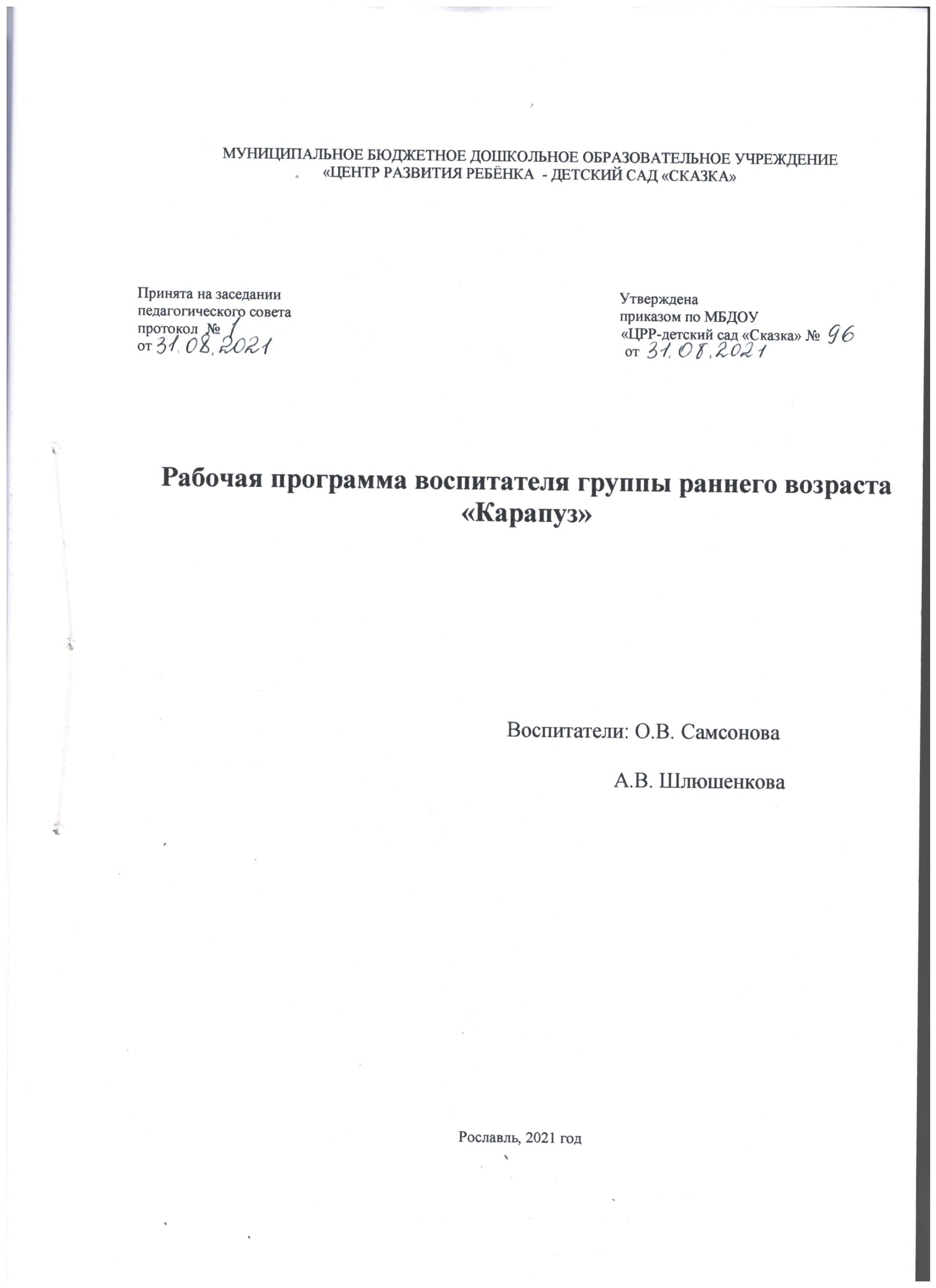 Содержание:Целевой раздел.Пояснительная записка.-цели и задачи реализации Программы;-принципы и подходы к формированию Программы;-значимые для разработки и реализации Программы характеристики, в т.ч. характеристики особенностей развития детей раннего и дошкольного возраста.Планируемые результаты освоения Программы.Содержательный раздел.Содержание образования по пяти образовательным областям.Календарь	тематических	недель	(праздников,	событий, проектов и т.д.)Совместная	деятельность	воспитателя	с	детьми	с	учетом интеграции образовательных областей.Способы поддержки детской инициативы.Взаимодействие детского сада с семьей.Организационный раздел.Распорядок и режим дня.Модель воспитательно-образовательного процесса. 3.3.Расписание воспитательно-образовательной деятельности.Расписание праздников и развлечений.Особенности	организации	предметно-пространственной развивающей среды.Описание материально-технического обеспечения Программы: обеспеченность методическими материалами и средствами обучения и воспитания.Мониторинг образовательного процесса.Литература.1. Целевой раздел.Пояснительная записка.Федеральный закон от 29.12. 2012 г. №273 – ФЗ «Об образовании в Российской Федерации» выделяет основные ориентиры обновления содержания образования в рамках дошкольного учреждения и дает ориентировку на личностное своеобразие каждого ребенка, на развитие способностей, расширение кругозора, преобразование предметной среды, обеспечение самостоятельной и совместной деятельности детей в соответствии с их желаниями и склонностями.Содержание рабочей программы составлено с учетом принципов и подходов к формированию образовательных программ, отраженных в Федеральном государственном образовательном стандарте дошкольного образования:полноценное проживание ребенком всех этапов детства (младенческого, раннего и дошкольного возраста), обогащение (амплификация) детского развития;построение образовательной деятельности на основе индивидуальных особенностей каждого ребенка, при котором сам ребенок становится активным в выборе содержания своего образования, становится субъектом образования (далее - индивидуализация дошкольного образования);содействие и сотрудничество детей и взрослых, признание ребенка полноценным участником (субъектом) образовательных отношений;поддержка инициативы детей в различных видах деятельности;сотрудничество ДОУ с семьей;приобщение детей к социокультурным нормам, традициям семьи, общества и государства;формирование	познавательных	интересов	и	познавательных действий ребенка в разных видах детской деятельности;возрастная адекватность дошкольного образования (соответствие условий, требований, методов возрасту и особенностям развития);учет этнокультурной ситуации развития детей.Представленная рабочая программа педагога, работающего с детьми второй группы раннего возраста, обеспечивает преемственность с примерными основными образовательными программами дошкольного образования.Данная рабочая программа является нормативно - управленческим документом образовательного учреждения, характеризующей систему организации образовательной деятельности педагога в рамках образовательных областей ФГОС дошкольного образования.Рабочая программа построена на основе учёта конкретных условий, образовательных потребностей и особенностей развития детей группы раннего возраста. Создание индивидуальной педагогической модели образования осуществляется в соответствии с требованиями федеральных государственных образовательных стандартов дошкольного образования.Нормативно-правовую основу для разработки данной рабочей программы составили:Основная образовательная программа дошкольного образования муниципального бюджетного дошкольного образовательного учреждения «Центр развития ребёнка – детский сад «Сказка»Основная образовательная программа дошкольного образования «От рождения до школы» под редакцией Н. Е. Вераксы, Т. С. Комаровой, М. А. Васильевой.Цели и задачи реализации программы.Целью программы является обеспечение достижения уровня развития ребенка с учетом возрастных и индивидуальных особенностей, развитие физических, интеллектуальных и личностных качеств у детей младшего дошкольного возраста.Задачи рабочей программы:охрана и укрепление физического и психического здоровья детей, в том числе их эмоционального благополучия;обеспечение равных возможностей для полноценного развития каждого ребенка в период дошкольного детства независимо от места жительства, пола, нации, языка, социального статуса, психофизиологических и других особенностей (в том числе ограниченных возможностей здоровья);создание благоприятных условий развития детей в соответствии с их возрастными и индивидуальными особенностями и склонностями, развитие способностей и творческого потенциала каждого ребенка как субъекта отношений с самим собой, другими детьми, взрослыми и миром;объединение обучения и воспитания в целостный образовательный процесс на основе духовно-нравственных и социокультурных ценностей и принятых в обществе правил и норм поведения в интересах человека, семьи, общества;формирование общей культуры личности детей, в том числе ценностей здорового образа жизни, развитие их социальных, нравственных, эстетических, интеллектуальных, физических качеств, инициативности, самостоятельности и ответственности ребенка, формирование предпосылок учебной деятельности;обеспечение вариативности и разнообразия содержания Программы и организационных форм дошкольного образования с учетом образовательных потребностей, способностей и состояния здоровья детей;формирование социокультурной среды, соответствующей возрастным, индивидуальным, психологическим и физиологическим особенностям детей;обеспечение психолого-педагогической поддержки семьи и повышения компетентности родителей (законных представителей) в вопросах развития и образования, охраны и укрепления здоровья детей.Программа направлена на:создание условий развития ребенка, открывающих возможности для его позитивной социализации, его личностного развития, развития инициативы и творческих способностей на основе сотрудничества с взрослыми и сверстниками и соответствующим возрасту видам деятельности;создание развивающей образовательной среды, которая представляет собой систему условий социализации и индивидуализации детей.Актуальным является внедрение деятельностного подхода к оценке качества системы дошкольного образования. Именно через умения педагога создать условия для раскрытия потенциала ребенка в разных видах деятельности, мы сможем полноценно реализовать целевые ориентиры.      Принципы и подходы к формированию рабочей программы.Принцип развивающего образования, в соответствии с которым главной целью дошкольного образования является развитие ребенка.Принцип научной обоснованности и практической применимости. 3.Принцип	интеграции	содержания	дошкольного	образования	в соответствии с возрастными возможностями и особенностями детей, спецификой и возможностями образовательных областей.Комплексно-тематический	принцип	построения	образовательного процесса.Значимые для разработки и реализации Программы характеристики, в т.ч. характеристики особенностей развития детей раннего и дошкольного возраста.Физическое развитие.Детям этого возраста непросто управлять своими движениями. Центр тяжести у них расположен выше, чем у взрослых. Большая часть веса приходится на верхнюю половину тела. Поэтому они быстрее теряют равновесие, им сложно остановиться на бегу или поймать большой мяч и не упасть. Способность совершать движения большой амплитуды: бегать, прыгать, бросать предметы развивается быстрее. Это – так называемая грубая моторика. Развитие мелкой моторики, то есть способности совершать точные движения мелкой амплитуды кистями рук и пальцами(пользоваться вилкой и ложкой, управляться с карандашом и т.д.) – происходит медленнее.Социально-коммуникативное развитие.На протяжении раннего возраста происходит все более отчетливая дифференциация представлений ребенка о своих возможностях, способностях и действиях, уточняется отношение его к себе как к действующему субъекту с одной стороны и определенной уникальной целостности, обладающей постоянством черт и характеристик,— с другой. Все эти изменения образа себя у ребенка наглядно проявляются в его поведении. К концу второго года все дети безошибочно показывают свой носик, глазки, ротик, узнают себя на фотографии, знают, где их место за столом, какую одежду надевать на прогулку. Для формирования у ребенка представлений о своих возможностях необходимо отмечать успехи каждого малыша, комментировать его действия, поощрять настойчивость в деятельности. Обращать внимание ребенка на ошибки следует деликатно; помогая исправить их, взрослый должен обязательно поддержать в малыше уверенность, что он вскоре все научится делать правильно.Дети обычно имеют отчетливое представление о себе как о мальчике или девочке, а поэтому уже в этом возрасте следует уделять внимание формированию у ребенка поло-ролевой идентификации: указывать на особенности прически и одежды мальчиков и девочек, предлагать в играх девочкам быть мамой, тетей, няней, мальчикам — папой, дядей, шофером и т.п. Как правило, в группах раннего возраста находятся преимущественно игрушки «для девочек» (куклы и предметы ухода за ними) и игрушки, «нейтральные» с точки зрения поло-ролевой принадлежности (кубики, мячи, пирамидки). Такие традиционные игрушки для мальчиков, как машинки, солдатики, рыцари, всадники, игрушечные молотки, плоскогубцы и т.п. часто отсутствуют. Однако в групповом помещении и на участке должны быть игрушки, как для девочек, так и для мальчиков. Это не значит, что девочки могут играть только с куклами, а мальчики с машинками. Каждый вправе играть с теми игрушками, которые ему нравятся, но ассортимент надо подобрать таким образом, чтобы стимулировать игры, способствующие поло-ролевой идентификации.Социальные навыки в раннем возрасте формируются преимущественно в ходе ежедневных процедур, которые занимают большую часть времени, проводимого малышом в группе полного дня. Они не должны рассматриваться как простое обеспечение физиологических нужд ребенка. Все процедуры и то, как они проводятся, составляют важную часть педагогического процесса.Познавательное развитие.Ребенок при помощи взрослых осваивает способы использования предметов. Помимо предметных действий, связанных с бытовой деятельностью, большое место в этот период отводится обучению детей обращению с дидактическими игрушками (пирамидками, кубиками, вкладышами), а также орудийным действиям - умениям пользоваться несложными предметами-орудиями: палкой, чтобы приблизить к себе отдаленный предмет, сачком для вылавливания плавающих игрушек, совком и лопаткой в игре с песком и снегом.В процессе овладения действиями с предметами происходит сенсорное развитие детей, совершенствуется восприятие предметов и их свойств (формы, величины, цвета, положения в пространстве). Сначала по образцу, а потом и по слову ребенок может из двух-трех цветных шариков выбрать один требуемого цвета или из двух-трех матрешек разной величины (резко контрастных) выбрать самую маленькую. Восприятие окружающего становится более точным. В решении задач сенсорного развития существенную роль играет подбор игрушек и пособий, разных по цвету, форме, материалу. Следует подбирать предметы контрастные по одному из признаков, но сходные по другим (например, шарики, кубики одного цвета, но разные по размеру).Речевое развитие.Разнообразие предметов и их свойств привлекает внимание детей, а подчеркнутое различие и сходство признаков углубляет, уточняет восприятие. Понимание речи окружающих развивается довольно легко. Достаточно несколько раз обозначить словом предмет или действие, как ребенок запоминает их названия. Работа воспитателя по развитию речи и ориентировки ребенка в окружающем должна проходить одновременно.Художественно-эстетическое развитие.Происходят следующие изменения: овладение сенсорными эталонами, которые помогут детям освоить цвета, формы, размеры (однако это не только узнавание, но и развитие чувства цвета, формы, поскольку созданы условия выбора, сравнения, предпочтения); обогащение содержания творческой деятельности; овладение «языком» творчества;В этот период совершается качественное изменение в творческой деятельности ребенка. Он самоопределяется, проявляет собственное «Я» при создании продуктов творчества. Он рисует, лепит для себя, вкладывая в это собственный опыт и свое видение предмета, явления. Обычно считается, что это период изображения детьми отдельных предметов, форм. В это время для детей главное - выразить свое мироощущение, черезцвет, форму, композицию. У детей проявляется предпочтение к тому или иному цвету, интерес к детализации, выделению характерных признаков предмета, появляется любимая тематика у мальчиков и девочек.Физическое развитие.Познавательное развитие.Речевое развитие.зубная щетка, расческа, носовой платок), одежды, обуви, посуды, мебели, спальных принадлежностей (одеяло, подушка, простыня, пижама), транспортных средств (автомашина, автобус), овощей, фруктов, домашних животных и их детенышей;глаголами, обозначающими трудовые действия (стирать, лечить, поливать), действия, противоположные по значению (открывать — за- крывать, снимать — надевать, брать — класть), действия, характеризующие взаимоотношения людей (помочь, пожалеть, подарить, обнять), их эмоциональное состояние (плакать, смеяться, радоваться, обижаться);прилагательными, обозначающими цвет, величину, вкус, температуру предметов (красный, синий, сладкий, кислый, большой, маленький, холодный, горячий);наречиями (близко, далеко, высоко, быстро, темно, тихо, холодно, жарко, скользко).Способствовать употреблению усвоенных слов в самостоятельной речи детей.Звуковая культура речи. Упражнять детей в отчетливом произнесении изолированных гласных и согласных звуков (кроме свистящих, шипящих и сонорных), в правильном воспроизведении звукоподражаний, слов и несложных фраз (из 2-4 слов).Способствовать развитию артикуляционного и голосового аппарата, речевого дыхания, слухового внимания.Формировать умение пользоваться (по подражанию) высотой и силой голоса («Киска, брысь!», «Кто пришел?», «Кто стучит?»).Грамматический строй речи. Учить согласовывать существительные и местоимения с глаголами, употреблять глаголы в будущем и прошедшем вре- мени, изменять их по лицам, использовать в речи предлоги (в, на, у, за, под).Упражнять в употреблении некоторых вопросительных слов (кто, что, где) и несложных фраз, состоящих из 2-4 слов («Кисонька-мурысенька, куда пошла?»).Связная речь. Помогать детям отвечать на простейшие вопросы («Что?», «Кто?», «Что делает?») и более сложные вопросы («Во что одет?», «ЧтоСоциально-коммуникативное развитие.Художественно-эстетическое развитие.Планируемые результаты освоения программы.Результаты освоения Программы, представлены в виде целевых ориентиров дошкольного образования, которые представляют собой социально-нормативные возрастные характеристики возможных достижений ребёнка, на этапе завершения уровня дошкольного образования.К целевым ориентирам дошкольного образования относятся следующие социально-нормативные возрастные характеристики возможных достижений ребёнка:Целевые ориентиры образования в раннем возрасте:ребенок интересуется окружающими предметами и активно действует с ними; эмоционально вовлечен в действие с игрушками и другими предметами, стремиться проявлять настойчивость в достижении результата своих действий;использовать специфические, культурно фиксированные предметные действия, знает назначение бытовых предметов и умеет пользоваться ими.владеет простейшими навыками самообслуживания; стремиться проявить самостоятельность в бытовом и игровом поведении;владеет активной речью, включенной в общении; может обращаться с вопросами и просьбами, понимает речь взрослых; знает название окружающих предметов и игрушек;стремиться к общению с взрослыми и активно подражает им в движении и действиях; появляются игры, в которых ребёнок воспроизводит действия взрослого;проявляет интерес к сверстникам; наблюдает за их действиями и подражает им;проявляет интерес к стихам, песням и сказкам, рассматриванию картинки, стремится двигаться под музыку; эмоционально откликается на различные произведения культуры и искусства;у ребенка развита крупная моторика, он стремится осваивать различные виды движения (бег, лазанье, перешагивание и пр.).2. Содержательный раздел.Содержание образования по пяти образовательным областям.Социально – коммуникативное развитие.Содержание образовательной области „Социально – коммуникативное развитие" направлено на усвоение норм и ценностей, принятых в обществе, включая моральные и нравственные ценности; развитие общения и взаимодействия ребенка с взрослыми и сверстниками;становление самостоятельности, целенаправленности и саморегуляции собственных действий; развитие социального и эмоционального интеллекта, эмоциональной отзывчивости, сопереживания, формирование готовности к совместной деятельности со сверстниками, формирование уважительного отношения и чувства принадлежности к своей семье и к сообществу детей и взрослых в Организации; формирование позитивных установок к различным видам труда и творчества; формирование основ безопасного поведения в быту, социуме, природе.Задачиразвитие игровой деятельности детей;приобщение к элементарным общепринятым нормам и правилам взаимоотношения со сверстниками и взрослыми (в том числе моральным);формирование семейной, гражданской принадлежности, патриотических чувств, чувства принадлежности к мировому сообществу».Развитие игровой деятельности.Сюжетно-ролевые игры.Формировать умение проявлять интерес к игровым действиям сверстников. Помогать играть рядом, не мешая друг другу. Развивать умение играть вместе со сверстниками.Формировать умение выполнять несколько действий с одним предметом и переносить знакомые действия с одного объекта на другой; выполнять с помощью взрослого несколько игровых действий, объединенных сюжетной канвой. Содействовать желанию детей самостоятельно подбирать игрушки и атрибуты для игры, использовать предметы-заместители.Подводить детей к пониманию роли в игре. Формировать начальные навыки ролевого поведения; учить связывать сюжетные действия с ролью.Подвижные игры.Развивать у детей желание играть вместе с воспитателем в подвижные игры с простым содержанием. Приучать к совместным играм небольшими группами. Поддерживать игры, в которых совершенствуются движения (ходьба, бег, бросание, катание).Театрализованные игры.Пробуждать интерес к театрализованной игре путем первого опыта общения с персонажем (кукла Катя показывает концерт), расширения контактов с взрослым (бабушка приглашает на деревенский двор).Побуждать детей отзываться на игры-действия со звуками (живой и нет живой природы), подражать движениям животных и птиц под музыку, под звучащее слово (в произведениях малых фольклорных форм).Способствовать проявлению самостоятельности, активности в игре с персонажами-игрушками.Создавать условия для систематического восприятия театрализованных выступлений педагогического театра (взрослых).Дидактические игры.Обогащать в играх с дидактическим материалом чувственный опыт детей. Учить собирать пирамидку (башенку) из 5-8 колец разной величины; ориентироваться в соотношении плоскостных фигур«Геометрической мозаики» (крут, треугольник, квадрат, прямоугольник); составлять целое из четырех частей (разрезных картинок, складных кубиков); сравнивать, соотносить, группировать, устанавливать тождество и различие однородных предметов по одному из сенсорных признаков (цвет, форма, величина).Проводить дидактические игры на развитие внимания и памяти («Чего не стало? » и т. п.); слуховой дифференциации («Что звучит? » и т. п.); тактильных ощущений, температурных различий («Чудесный мешочек», «Теплый - холодный», «Легкий — тяжелый» и т. п.); мелкой моторики руки (игрушки с пуговицами, крючками, молниями, шнуровкой и т. д.).Познавательное развитие.Содержание образовательной области « Познавательное развитие» предполагает развитие интересов детей, любознательности и познавательной мотивации; формирование познавательных действий, становление сознания; развитие воображения и творческой активности; формирование первичных представлений о себе, других людях, объектах окружающего мира, о свойствах и отношениях объектов окружающего мира (форме, цвете, размере, материале, звучании, ритме, темпе, количестве, числе, части и целом, пространстве и времени, движении и покое, причинах и следствиях идр.), о малой родине и Отечестве, представлений о социокультурных ценностях нашего народа, об отечественных традициях и праздниках, о планете Земля как общем доме людей, об особенностях ее природы, многообразии стран и народов мира.          Задачи:развитие у детей познавательных интересов; интеллектуального развития;развитие познавательно-исследовательской и конструктивной деятельности,	формирование элементарных математических представлений; формирование целостной картины мира, расширение кругозора детей.Сенсорное развитие.Продолжать работу по обогащению непосредственного чувственного опыта детей в разных видах деятельности. Помогать им обследовать предметы, выделяя их цвет, величину, форму.Побуждать включать движения рук по предмету в процесс знакомства с ним: обводить руками части предмета, гладить их и т. д.Упражнять в установлении сходства и различия между предметами, имеющими одинаковое название (одинаковые лопатки; большой красный мяч — маленький синий мяч).Формировать умение называть свойства предметов.Развитие познавательно-исследовательской и продуктивной (конструктивной) деятельностиРазвивать продуктивную (конструктивную) деятельность.В процессе игры с настольным и напольным строительным материалом продолжать знакомить детей с деталями (кубик, кирпичик, трехгранная призма, пластина, цилиндр), с вариантами расположения строительных форм на плоскости.Развивать умение детей сооружать элементарные постройки по образцу, поддерживать желание строить что-то самостоятельно.Способствовать пониманию пространственных соотношений.Предлагать использовать дополнительные сюжетные игрушки, соразмерные масштабам построек (маленькие машинки для маленьких гаражей и т. п.).По окончании игры приучать убирать игрушки на место.Знакомить детей с простейшими пластмассовыми конструкторами.Предлагать совместно с взрослым конструировать башенки, домики, машины.Поддерживать желание детей строить самостоятельно. В летнее время способствовать строительным играм с использованием природного материала (песок, вода, желуди, камешки и т. п.)Формирование элементарных математических представленийКоличество. Привлекать детей к формированию групп однородных предметов. Формировать умение различать количество предметов: много — один (один - много).Величина. Привлекать внимание детей к предметам контрастных размеров и их обозначению в речи (большой дом — маленький домик, большая матрешка — маленькая матрешка, большие мячи — маленькие мячи и т. д.)Форма. Формировать умение различать предметы по форме и называть их (кубик, кирпичик, шар).Ориентировка в пространстве. Продолжать накапливать у детей опыт практического освоения окружающего пространства (помещений группы и участка детского сада).Учить находить спальную, игровую, умывальную и другие комнаты.Расширять опыт ориентировки в частях собственного тела (голова, лицо, руки, ноги, спина). Учить двигаться за воспитателем в определенном направлении.Формирование целостной картины мира, расширение кругозора Предметное и социальное окружениеПродолжать знакомить детей с названиями предметов ближайшего окружения: игрушки, посуда, одежда, обувь, мебель.Формировать представления о простейших связях между предметами ближайшего окружения.Учить детей называть цвет, величину предметов, материал, из которого они сделаны (бумага, дерево, ткань, глина); сравнивать знакомые предметы разные шапки, варежки, обувь и т. п., подбирать предметы по тождеству найди такой же, подбери пару, группировать их по способу использования (из чашки пьют и т. д.).Знакомить с транспортными средствами ближайшего окружения.Ознакомление с природойЗнакомить детей с доступными явлениями природы.Учить узнавать в натуре, на картинках, в игрушках домашних животных (кошку, собаку, корову, курицу и т. д.) и их детенышей и называть их; узнавать на картинках некоторых диких животных (медведя, зайца, лису и т. д.): называть их.Наблюдать за птицами и насекомыми на участке (бабочка и божья коровка), за рыбками в аквариуме. Приучать детей подкармливать птиц.Учить различать по внешнему виду овощи (помидор, огурец, морковь) фрукты (яблоко, груша и т. д.).Помогать детям замечать красоту природы в разное время года.Воспитывать бережное отношение к растениям и животным. Учить основам взаимодействия с природой (рассматривать растения и животных, не нанося им вред; одеваться по погоде).Сезонные наблюденияОсень.Формировать элементарные представления об осенних изменениях в природе: похолодало, на деревьях пожелтели и опадают листья; о том, что осенью созревают многие овощи и фрукты.Зима.Формировать представления о зимних природных явлениях: стало холодно, идет снег, лед, скользко, можно упасть. Привлекать к участию в зимних забавах (катание с горки и на санках, игра в снежки, лепка снеговика и т. п.).Весна.Формировать представления о весенних изменениях в природе: потеплело, тает снег; появились лужи, травка, насекомые; набухли почки.Лето.Наблюдать с детьми природные изменения: яркое солнце, жарко, летают бабочки.Речевое развитие.Содержание образовательной области Речевое развитие включает владение речью как средством общения и культуры; обогащение активного словаря; развитие связной, грамматически правильной диалогической и монологической речи; развитие речевого творчества;развитие звуковой и интонационной культуры речи, фонематического слуха; знакомство с книжной культурой, детской литературой, понимание на слух текстов различных жанров детской литературы; формирование звуковой аналитико-синтетической активности как принадлежностей (одеяло, подушка, простыня, пижама), транспортных средств (автомашина, автобус), овощей, фруктов, домашних животных и их детенышей;•глаголами, обозначающими трудовые действия (стирать, гладить, лечить, поливать), действия, противоположные по значению (открывать — закрывать, снимать — надевать, брать — класть), действия, характеризующие взаимоотношения людей (помочь, пожалеть, подарить, обнять), их эмоциональное состояние (плакать, смеяться, радоваться, обижаться);•прилагательными, обозначающими цвет, величину, вкус, температуру предметов (красный, синий, сладкий, кислый, большой, маленький),•наречиями (близко, далеко, высоко, быстро, темно, тихо, холодно, жарко, скользко).Способствовать употреблению усвоенных слов в самостоятельной речи. К концу года дошкольники должны иметь словарный запас не менее 1000-1200 слов.Звуковая культура речиУпражнять детей в отчетливом произнесении изолированных гласных и согласных звуков (кроме свистящих, шипящих и сонорных), в правильном воспроизведении звукоподражаний, слов и несложных фраз (из 2-4 слов)Способствовать развитию артикуляционного и голосового аппарата, вечевого дыхания, слухового внимания.Формировать умение пользоваться (по подражанию)предпосылки обучения грамоте. Задачи:развитие свободного общения со взрослыми и детьми;развитие всех компонентов устной речи детей (лексической стороны, грамматического строя речи, произносительной стороны речи; связной речи— диалогической и монологической форм) в различных формах и видах детской деятельности;практическое овладение воспитанниками нормами речиформирования интереса и потребности в восприятии книг через решение следующих задач:развитие литературной речи;•приобщение к словесному искусству, в том числе развитие художественноговосприятия и эстетического вкуса, развитие свободного общения с взрослыми и детьми.Способствовать развитию речи как средства общения. Давать детям разнообразные поручения, которые дадут им возможность общаться со сверстниками и взрослыми («Загляни в раздевалку и расскажи мне, кто пришел», «Узнай у тети Оли и расскажи мне », «Предупреди Митю. Что ты сказал Мите? И что он тебе ответил? »).Предлагать для самостоятельного рассматривания картинки, книжки, игрушки в качестве наглядного материала для общения детей друг с другом и воспитателем. Рассказывать детям об этих предметах, а также об интересных событиях (например, о повадках и хитростях домашних животных). На картинках показывать состояния людей и животных: радуется, грустит и т. д.Добиваться того, чтобы к концу третьего года жизни речь стала полноценным средством общения детей друг с другом.Развитие всех компонентов устной речи, практическое овладение нормами речиФормирование словаряНа основе расширения ориентировки детей в ближайшем окружении развивать понимание речи и активизировать словарь.Развивать умение детей по словесному указанию педагога находить предметы по названию, цвету, размеру («Принеси Машеньке вазочку для варенья», «Возьми красный карандаш», «Спой песенку маленькому медвежонку»); называть их местоположение («Грибок на верхней полочке, высоко», «Стоят рядом»); имитировать действия людей и движения животных («Покажи, как поливают из леечки»,«Походи, как медвежонок»). Обогащать словарь детей:•существительными, обозначающими названия игрушек, предметов личной гигиены (полотенце, зубная щетка, расческа, носовой платок),одежды, обуви, посуды, мебели, спальныхвысотой и силой голоса («Киска, брысь! », «Кто пришел? », «Кто стучит? »).Грамматический строй речиСовершенствовать грамматическую структуру речи.Учить согласовывать существительные и местоимения с глаголами, употреблять глаголы в будущем и прошедшем времени, изменять их по лицам, использовать в речи предлоги (в, на, у, за, под).Упражнять в употреблении некоторых вопросительных слов (кто, что, где) и несложных фраз, состоящих из 2-4 слов («Кисонька- мурысенька, куда пошла? »).Связная речьПомогать детям отвечать на простейшие вопросы («что? », «кто? »,«что делает?  ») и более сложные («во что одет? », «что везет?  »,«кому? », «какой? », «где? », «когда? », «куда? »).Поощрять попытки детей старше 2 лет 6 месяцев по собственной инициативе или по просьбе воспитателя рассказывать об изображении на картинке, о новой игрушке, обновке, о событии из личного опыта.Во время игр-инсценировок учить детей повторять несложные фразы. Помогать детям старше 2 лет 6 месяцев драматизировать отрывки из хорошо знакомых сказок.Формировать умение слушать небольшие рассказы без наглядного сопровождения.Художественно – эстетическое развитие.Художественно-эстетическое развитие предполагает развитие предпосылок ценностно-смыслового восприятия и понимания произведений	искусства	(словесного,	музыкального, изобразительного), мира природы; становление эстетического отношения к окружающему миру; формирование элементарных представлений о видах искусства; восприятие музыки, художественной литературы, фольклора; стимулирование сопереживания персонажам художественных произведений; реализацию самостоятельной творческой деятельности детей (изобразительной, конструктивно-модельной, музыкальной и др.). Задачи:развитие продуктивной деятельности детей;развитие детского творчества;приобщение к изобразительному искусствуРазвивать восприятие детей, обогащать их сенсорный опыт путем выделения формы предметов, обведения их по контуру поочередно то одной, то другой рукой.Подводить детей к изображению знакомых предметов, предоставляя им свободу выбора.Обращать внимание детей на то, что карандаш (кисть, фломастер) оставляет след на бумаге, если провести по ней отточенным концом карандаша (фломастером, ворсом кисти). Поощрять желание следить за движением карандаша по бумаге.Развивать эстетическое восприятие окружающих предметов. Учить детей различать цвета карандашей, фломастеров, правильно называть их; рисовать разные линии (длинные, короткие, вертикальные, горизонтальные, наклонные, пересекать их, уподобляя предметам: ленточкам, платочкам, дорожкам, ручейкам, сосулькам, заборчику и др.). Подводить детей к рисованию предметов округлой формы.Формировать умение бережно относиться к материалам, правильно их использовать: по окончании рисования класть их на место, предварительно хорошо промыв кисточку в воде.Приучать держать карандаш и кисть свободно: карандаш — тремя пальцами выше отточенного конца, кисть — чуть выше железного наконечника; набирать краску на кисть, макая ее всем ворсом в баночку, снимать лишнюю краску, прикасаясь ворсом к краю баночки.ЛепкаВызывать у детей интерес к лепке. Знакомить с пластическими материалами: глиной, пластилином, пластической массой (отдавая предпочтение глине). Учить аккуратно пользоваться материалами.Развивать умение отламывать комочки глины от большого куска; лепить палочки и колбаски, раскатывая комочек между ладонями прямыми движениями; соединять концы палочки, плотно прижимая их друг к другу (колечко, бараночка, колесо и др.).Формировать умение раскатывать комочек глины круговыми движениями ладоней для изображения предметов круглой формы (шарик, яблоко, ягода и др.), сплющивать комочек между ладонями (лепешки, печенье, пряники); делать пальцами углубление в середине сплющенного комочка (миска, блюдце). Учить соединять двевылепленные формы в один предмет: палочка и шарик (погремушка или грибок), два шарика (неваляшка) и т. п.Приучать детей класть глину и вылепленные предметы на дощечку или специальную заранее подготовленную клеенку.Развитие детского творчестваВызывать у детей интерес к действиям с карандашами, фломастерами, кистью, красками, глиной. Формировать представление о том, что карандашами, фломастерами и красками рисуют, а из глины лепят.Привлекать внимание детей к изображенным рисункам на бумаге разнообразным линиям, конфигурациям. Побуждать задумываться над тем, что они нарисовали, подводить к простейшим ассоциациям: на что это похоже.Вызывать чувство радости от штрихов и линий, которые дети нарисовали сами.Побуждать дополнять изображение характерными деталями; осознанно повторять ранее получившиеся штрихи, линии, пятна, формы.Приобщение к изобразительному искусствуРассматривать с детьми иллюстрации к произведениям детской литературы. Развивать умение отвечать на вопросы по содержанию картинок.Знакомить с народными игрушками: дымковской, богородской, матрешкой, ванькой - встанькой и другими, соответствующими возрасту детей.Обращать внимание детей на характер игрушек (веселая, забавная и др.), их форму, цвет.Эстетическая развивающая среда.Развивать интерес детей к окружающему: обращать их внимание на то, в какой чистой, светлой комнате они играют и занимаются, как много в ней ярких, красивых игрушек, как аккуратно заправлены кроватки, на которых они спят.На прогулке обращать внимание детей на красивые растения, оборудование участка, удобное для игр и отдыха.Образовательная область «Физическое развитие».Содержание образовательной области «Физическое развитие» включает приобретение опыта в следующих видах деятельности детей: двигательной, в том числе связанной с выполнением упражнений, направленных на развитие таких физических качеств, как координация и гибкость; способствующих правильному формированию опорно-двигательной системы организма, развитию равновесия, координации движения, крупной и мелкой моторики обеих рук, а также с правильным, не наносящем ущерба организму выполнением основных движений (ходьба, бег, мягкие прыжки, повороты в обе стороны), формирование начальных представлений о некоторых видах спорта, овладение подвижными играми с правилами; становление целенаправленности и саморегуляции в двигательной сфере; становление ценностей здорового образа жизни, овладение его элементарными нормами и правилами (в питании, двигательном режиме, закаливании, при формировании полезных привычек и др.). Физическое развитие направлено на достижение целей формирования у детей интереса и ценностного отношения к занятиям физической культурой, гармоничное физическое развитие через решение следующих специфических задач:развитие	физических	качеств	(скоростных,	силовых,	гибкости, выносливости и координации);накопление и обогащение двигательного опыта детей (овладение основными движениями);формирование	у	воспитанников	потребности	в	двигательной активностии физическом совершенствовании.сохранение и укрепление физического и психического здоровья детей;формирование начальных представлений о здоровом образе жизни.Календарь	тематических	недель	(праздников,	событий, проектов и т.д.)Совместная деятельность воспитателя с детьми с учетом интеграции образовательных областей.Способы поддержки детской инициативы.Внутреннее побуждение к новой деятельности, начинание, почин. Руководящая роль в каких-либо действиях.Способность к самостоятельным, активным действиям; предприимчивость.Активность в начинании, активность продвигать начинания, запускать новые дела, вовлекая туда окружающих людей.Можно сказать инициатива – внутреннее побуждение к новымдействиям, вовлечение окружающих людей в эту деятельность, беря на себя руководящую роль.Для развития инициативности нужно:Давать простые задания (снимать страх "не справлюсь"), развивать у детей инициативу.Давать задания интересные или где у человека есть личный интерес что-то делать.Поддерживать инициативы (быть готовым платить за ошибки и неудачи).Научить грамотно реагировать на собственные ошибки.Если мы хотим, чтобы наши дети верили в себя, развивались и экспериментировали, мы должны подкреплять инициативу, даже когда она сопровождается ошибками.В образовательном процессе ребёнок и взрослые (педагоги, родители, медицинский персонал) выступают как субъекты педагогической деятельности, в которой взрослые определяютсодержание, задачи, способы их реализации, а ребёнок творит себя и свою природу, свой мир.Детям предоставляется широкий спектр специфических для дошкольников видов деятельности, выбор которых осуществляется при участии взрослых с ориентацией на интересы, способности ребёнка.Взрослым необходимо научиться тактично сотрудничать с детьми: не стараться всё сразу показывать и объяснять, не преподносить сразу какие-либо неожиданные сюрпризные, шумовые эффекты и т.п. Необходимо создавать условия, чтобы дети о многом догадывались самостоятельно, получали от этого удовольствие.2-3 годаПриоритетной сферой проявления детской инициативы в этом возрасте является исследовательская деятельность с предметами, материалами, веществами; обогащение собственного сенсорного опыта восприятия окружающего мира. Для поддержки детской инициативы взрослым необходимо:предоставлять детям самостоятельность во всем, что не представляет опасности для их жизни и здоровья, помогая им реализовывать собственные замыслы;отмечать и приветствовать даже самые минимальные успехи детей;не критиковать результаты деятельности ребенка и его самого как личность;формировать у детей привычку самостоятельно находить для себя интересные занятия; приучать свободно пользоваться игрушками и пособиями; знакомить детей с группой, другими помещениями и сотрудниками детского сада, территорией участка с целью повышения самостоятельности;побуждать детей к разнообразным действиям с предметами, направленным на ознакомление с их качествами и свойствами (вкладыши, разборные игрушки, открывание и закрывание, подбор по форме и размеру);поддерживать интерес ребенка к тому, что он рассматривает и наблюдает в разные режимные моменты;устанавливать простые и понятные детям нормы жизни группы, четко исполнять правила поведения всеми детьми;проводить все режимные моменты в эмоционально положительном настроении, избегать ситуации спешки и поторапливания детей;для поддержания инициативы в продуктивной деятельности по указанию ребенка создавать для него изображения или поделку;содержать в доступном месте все игрушки и материалы;поощрять занятия двигательной, игровой, изобразительной, конструктивной деятельностью, выражать одобрение любому результату труда ребенка.ВЗАИМОДЕЙСТВИЕ ДЕТСКОГО САДА С СЕМЬЕЙ Основные цели и задачиВажнейшим условием обеспечения целостного развития личности ребенка является развитие конструктивного взаимодействия с семьей.Ведущая цель — создание необходимых условий для формирования ответственных взаимоотношений с семьями воспитанников и развития компетентности родителей (способности разрешать разные типы социальнo-педагогических ситуаций, связанных с воспитанием ребенка); обеспечение права родителей на уважение и понимание, на участие в жизни детского сада.Родителям и воспитателям необходимо преодолеть субординацию, монологизм в отношениях друг с другом, отказаться от привычки критиковать друг друга, научиться видеть друг в друге не средство решения своих проблем, а полноправных партнеров, сотрудников.Основные задачи взаимодействия детского сада с семьей:изучение отношения педагогов и родителей к различным вопросам воспитания, обучения, развития детей, условий организации разнообразной деятельности в детском саду и семье;знакомство педагогов и родителей с лучшим опытом воспитания в детском саду и семье, а также с трудностями, возникающими в семейном и общественном воспитании дошкольников;информирование друг друга об актуальных задачах воспитания и обучения детей и о возможностях детского сада и семьи в решенииданных задач;создание в детском саду условий для разнообразного по содержанию и формам сотрудничества, способствующего развитию конструктивного взаимодействия педагогов и родителей с детьми;привлечение семей воспитанников к участию в совместных с педагогами мероприятиях, организуемых в районе (городе, области);поощрение родителей за внимательное отношение к разнообразным стремлениям и потребностям ребенка, создание необходимых условий для их удовлетворения в семье.Повышенное внимание надо уделять детям, которые неохотно расстаются с родителями и не хотят оставаться в группе, особенно в период адаптации к детскому саду.Перспективный план сотрудничество с семьей(родительские встречи,индивидуальные беседы по проблемным вопросам,консультации).План работы с семьейОтветственность за организацию работы по взаимодействию ссемьёй несут воспитатели: Агеева Анастасия Сергеевна, Якуненкова Надежда Александровна.Организационный раздел.Распорядок и режим дня.В детском саду разработан гибкий режим дня, учитывающий возрастные психофизиологические возможности детей, их интересы и потребности, обеспечивающий взаимосвязь планируемых занятий с повседневной жизнью детей в детском саду. Кроме того, учитываются климатические условия (в течение года режим дня меняется дважды). В отличие от зимнего в летний оздоровительный период увеличивается время пребывания детей на прогулке. Прогулка организуется 2 раза в день: в первую половину дня - до обеда и во вторую половину - после дневного сна или перед уходом детей домой. При температуре воздуха ниже -15°С и скорости ветра более 7 м/с продолжительность прогулки сокращается. Прогулка не проводится при температуре воздуха ниже -20°С и скорости ветра более 15 м/с.Во время прогулки с детьми проводятся игры и физические упражнения. Подвижные игры проводят в конце прогулки перед возвращением детей в помещение ДОУ. Дневному сну отводится 2, 5 часа. Самостоятельная деятельность детей (игры, подготовка к занятиям, личная гигиена и др.) занимает в режиме дня не менее 3-4 часов. В режиме дня указана общая длительность организованной образовательной деятельности, включая перерывы между ее различными видами. Педагог самостоятельно дозирует объем образовательной нагрузки, не превышая при этом максимально допустимую санитарно-эпидемиологическими правилами и нормативами нагрузку. Для эффективного решения программных задач крайне желательно ежедневное чтение. Для детей 2-3 лег длительность чтения с обсуждением прочитанного рекомендуется до 5-10 минут. В режиме дня указана общая длительность организованной образовательной деятельности, включая перерывы между ее различными видами. Педагог самостоятельно дозирует объем образовательной нагрузки, не превышая при этом максимально допустимую санитарно-эпидемиологическими правилами и нормативами нагрузку.Режим дня(теплый период года)(Холодный период года)Модель воспитательно - образовательного процесса.Педагогический процесс – это сборная модель, которая включает:непосредственно-образовательную деятельность (занятия),совместную деятельность,создание условия для самостоятельной деятельности детей. индивидуально-дифференцированный подход к детям; интеграция образовательного содержания;педагогический	процесс	основан	на	использовании	наглядно- практических методах деятельности;обучение проходит в увлекательной форме: проблемно-игровой на основе познавательно – творческой деятельности;назначение непосредственно-образовательной деятельности:в систематизации, углублении, обобщении личного опыта ребёнка,в освоении новых способов действий,в осознании связей и зависимостей; составлен учебный план;предусмотрена гибкая, вариативная сетка непосредственно- образовательной деятельности, соответственно учебному плану в соответствии с требованиями программы «От рождения до школы»»;определена учебная нагрузка, соответствующая требованиям Сан Пин;педагогическая технология педагогического процесса имеет творческий характер, воспитатели имеют право определять конкретное содержание воспитательно-образовательной работы и способ организации детской деятельности;организована предметно-развивающая среда с учётом возрастных особенностей и интересов детей, где предусмотрены центры детской занятости:центр науки (уголки природы и детского экспериментирования),центр строительно-конструктивных игр,центр	искусства	(материалы	для	изодеятельности	и конструирования, театральные игры)математический	центр	(занимательные	игры,	математические, дидактические игры),центр грамотности (игры и оборудование для развития речи и подготовки к освоению грамоты, книжный уголок)центр сюжетно-ролевой игры;центр художественно-театральной деятельности; основные характеристики развивающей среды:комфортность,безопасность,обеспечение сенсорными впечатлениями,обеспечение самостоятельной, индивидуальной деятельности,игровые зоны для мальчиков и девочек; взаимодействие ДОУ с родителями;установление социального партнёрства.Расписание организованной-образовательной деятельности.Расписание праздников и развлечений.Особенности организации предметно-пространственной развивающей среды.Развивающая предметно-пространственная среда обеспечивает максимальную реализацию образовательного потенциала пространства группы. Материалы, оборудование и инвентарь для развития детей дошкольного возраста в соответствии с особенностями развития детей второй группы раннего возраста, охраны и укрепления их здоровья.Развивающая предметно-пространственная среда обеспечивает возможность общения и совместной деятельности и взрослых, двигательной активности детей, а также возможности для уединения.Развивающая предметно-пространственная среда первой младшей группы содержательная, трансформируемая, полифункциональная, вариативная, доступная и безопасная.ЦЕНТРЫ ДЕЯТЕЛЬНОСТИОписание материально-технического обеспечения Программы: обеспеченность методическими материалами и средствами обучения и воспитания.Материально-техническое обеспечение Программы: наличие необходимых условий для организации работы (игровая, спальня), оборудование на территории ДОУ, площадка, игровое оборудование с учетом возрастных особенностей детей; использование спортивного зала и имеющегося спортивного инвентаря для проведения ежедневных спортивных занятий в ДОУ, прогулок воспитанников детского сада; наличие перспективного плана развития и укрепления учебно-материальной базы ДОУ.Методические материалы, средства обучения и воспитания: игровые, здоровье - сберегающие технологии, технологии развивающих игр, ИКТ (учебно-методические комплекты), «Уроки осторожности» (ОБЖ для малышей), «Утренняя зарядка», «Времена года», «Уроки хорошего поведения» и другое, демонстрационные и раздаточные материалы.Серия    наглядно-дидактических    пособий    «Мир    в    картинках»,«Расскажи детям о…», «Безопасность» Учебно-методическое пособие.Дидактические игры на развитие психических функций – мышления, внимания, памяти, воображения.Дидактические материалы по сенсорике, математике, развитию речиГеографический глобус.Муляжи овощей и фруктов.Плакаты и наборы дидактических наглядных материалов с изображением животных, птиц, насекомых, обитателей морей, рептилий.Детская мебель для практической деятельности. Книжный уголок.Уголок для изобразительной детской деятельности.Игровая мебель. Атрибуты для сюжетно – ролевых игр: «Семья»,«Магазин», «Парикмахерская».Природный уголок.Конструкторы различных видов.Мозаики, пазлы, настольные игры, лото.Различные виды театров.Литература.Основная образовательная программа дошкольного образования «От рождения до школы» под ред. Н.Е.Вераксы, Т.С.Комаровой, М.А.Васильевой. МОЗАИКА-СИНТЕЗ, Москва,2017г.Хрестоматия	для	чтения	детям	в	детском	саду	и	дома.	М.: МОЗАИКА-СИНТЕЗ, 2017г.В.В.Гербова «Развитие речи в детском саду», МОЗАИКА-СИНТЕЗ, Москва,2016г.Н.Ф.Губанова	«Развитие	игровой	деятельности»,	МОЗАИКА- СИНТЕЗ, Москва,2016г.О.А.Соломенникова «Ознакомление с природой в детском саду», МОЗАИКА-СИНТЕЗ, Москва,2016г.«Ребенок третьего года жизни», МОЗАИКА-СИНТЕЗ, Москва,2016г.И.А.Понамарева, В.А.Позина «Формирование элементарных математических	представлений»,	МОЗАИКА-СИНТЕЗ, Москва,2016г.Комплексные занятия по программе «От рождения до школы», под ред. Н.Е.Вераксы, Т.С.Комаровой, М.А.Васильевой. МОЗАИКА- СИНТЕЗ, Москва,2017г.Образовательный	процесс	«Планирование	на	каждый	день»	по программе «От рождения до школы», сентябрь-ноябрь.Образовательный	процесс	«Планирование	на	каждый	день»	по программе «От рождения до школы», декабрь-февраль.Образовательный	процесс	«Планирование	на	каждый	день»	по программе «От рождения до школы», март-май.3 . 7 М о н и т о р и н г   о б р а з о в а т е л ь н о г о   п р о ц е с с а( у р о в н и о в л а д е н и я н е о б х о д и м ы м и н а в ы к а м и и у м е н и я м и п о о б р а з о в а т е л ь н ы м о б л а с т я м ) Вторая группа раннего возрастаПредлагаемые таблицы разработаны с целью оптимизации образовательного процесса в любом учреждении, работающем с детьми 2-3 лет, вне зависимости от предпочитаемой программы обучения и воспитания и контингента детей. Это достигается путем использования общепринятых критериев развития детей 2-3 лет и уровневым подходом к оценке достижений ребенка по принципу «Чем ниже балл, тем больше проблем в развитии ребенка». Все это позволяет осуществить комплексный подход к оценке развития ребенка.Оценка уровня овладения ребенком необходимыми навыками и умениями по образовательным областям:1 балл – ребенок не может выполнить все предложенные задания, помощь взрослого не принимает;2 балла – ребенок с помощью взрослого выполняет некоторые предложенные задания;З балл – ребенок выполняет все предложенные задания с частичной помощью взрослого;4 балла – ребенок выполняет самостоятельно и с частичной помощью взрослого все предложенные задания;5 баллов – ребенок выполняет все предложенные задания самостоятельно.Таблицы мониторинга образовательного процесса заполняются дважды в год – в начале и конце учебного года (лучше использовать ручки разных цветов) для проведения сравнительной диагностики. Технология работы с таблицами проста и включает два этапа.Этап 1. Напротив фамилии и имени каждого ребенка проставляются баллы в каждой ячейке указанного параметра, по которым потом считается итоговый показатель по каждому ребенку (среднее значение можно получить, если все баллы сложить (по строке) и разделить на количество параметров, округлять до десятых долей). Этот показатель необходим для написания характеристики на конкретного ребенка и проведения индивидуального учета промежуточных результатов освоения общеобразовательной программы, а также для составления индивидуального образовательного маршрута детей 2-3 лет.Этап 2. Когда все дети прошли диагностику, подсчитывается итоговый показатель по группе (среднее значение можно получить, если все баллы сложить (по столбцу) и разделить на количество детей, округлять до десятых долей). Этот показатель необходим для описания общегрупповых тенденций развития личности детей (в группах компенсирующей направленности – для подготовки к групповому медико- психолого-педагогическому совещанию), а также для ведения учета общегрупповых промежуточных результатов освоения общеобразовательной программы.Двухступенчатая система мониторинга позволяет оперативно выделять детей с проблемами в развитии личности, а также определять трудности реализации программного содержания в каждой конкретной группе, т.е. оперативно осуществлять психолого-методическую поддержку педагогов. Нормативными вариантами развития личности можно считать средние значения по каждому ребенку или общегрупповому параметру развития больше 3,8. Эти же параметры в интервале средних значений от 2,3 до 3,7 можно считать показателями проблем в развитии ребенка социального и/или органического генеза. Средние значения менее 2,2 будут свидетельствовать о выраженном несоответствии развития ребенка возрасту. (Указанные интервалы средних значений носят рекомендательный характер, так как получены с помощью применяемых в психолого-педагогических исследованиях психометрических процедур, и будут уточняться по мере поступления результатов детей данного возраста).Наличие математической обработки результатов мониторинга уровней овладения детьми необходимыми навыками и умениями по образовательным областям обусловлено квалификационными требованиями к современному педагогу и необходимостью учета промежуточных результатов освоения каждым ребенком основной общеобразовательной программы дошкольного образования.ОБРАЗОВАТЕЛЬНАЯ ОБЛАСТЬ «ФИЗИЧЕСКОЕ РАЗВИТИЕ»(вторая группа раннего возраста	20	- 20	учебный год)ОБРАЗОВАТЕЛЬНАЯ ОБЛАСТЬ «СОЦИАЛЬНО – КОММУНИКАТИВНОЕРАЗВИТИЕ»(вторая группа раннего возраста   20	- 20	учебный год)ОБРАЗОВАТЕЛЬНАЯ ОБЛАСТЬ «ПОЗНАНАВАТЕЛЬНОЕ РАЗВИТИЕ»(вторая группа раннего возраста   20	- 20	учебный год)ОБРАЗОВАТЕЛЬНАЯ ОБЛАСТЬ «РЕЧЕВОЕ РАЗВИТИЕ»(вторая группа раннего возраста   20	- 20	учебный год)ОБРАЗОВАТЕЛЬНАЯ ОБЛАСТЬ «ХУДОЖЕСТВЕННО – ЭСТЕТИЧЕСКОЕ РАЗВИТИЕ»Изобразительная деятельность (вторая группа раннего возраста   20	- 20	учебный год)1.	ОБРАЗОВАТЕЛЬНАЯ ОБЛАСТЬ «ХУДОЖЕСТВЕННО – ЭСТЕТИЧЕСКОЕ РАЗВИТИЕ» Музыкальная деятельность (вторая группа раннего возраста   20	- 20	учебный год)Выводы (сентябрь) 	Выводы (май)  	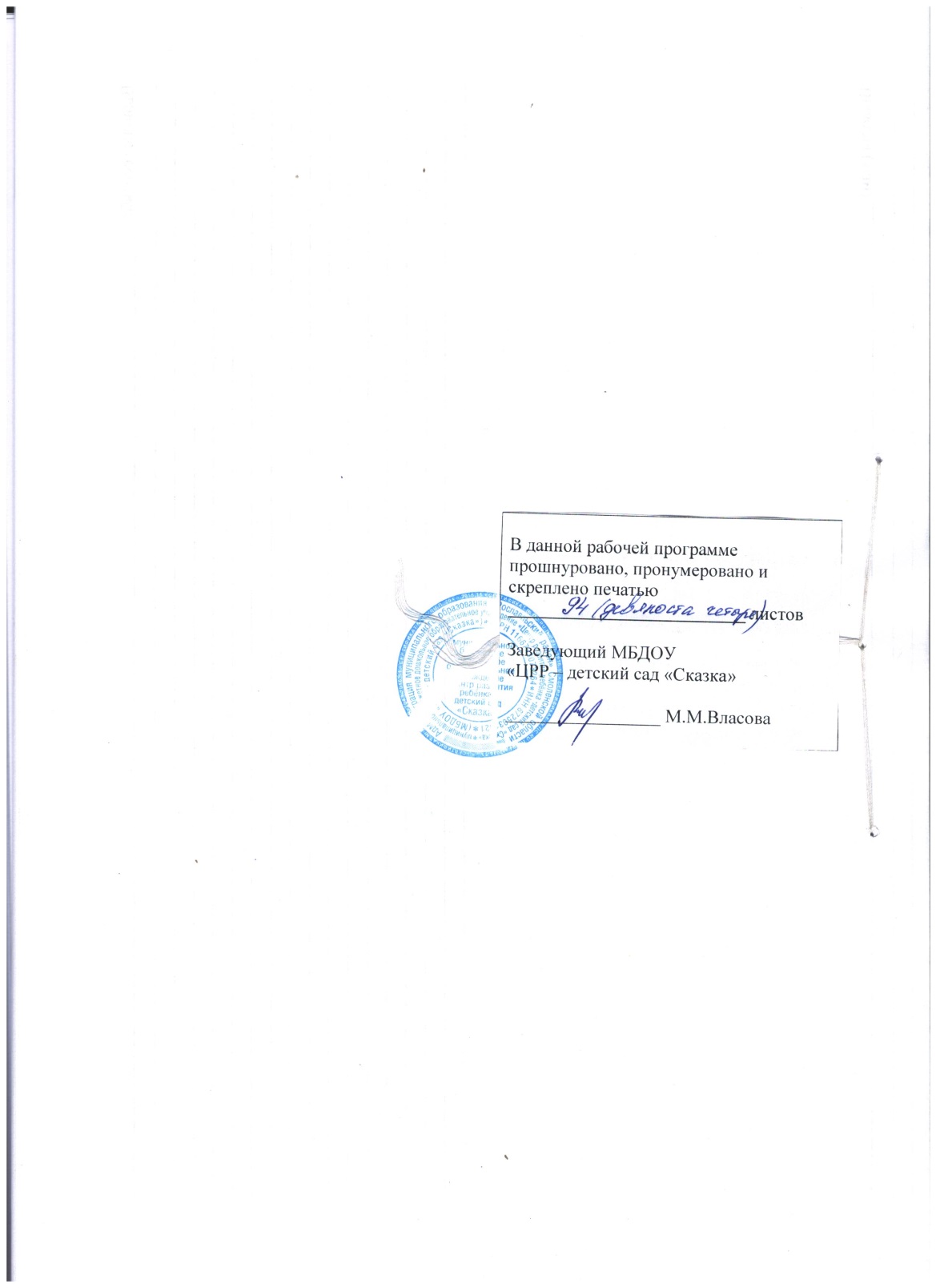 формирование начальных представлений о	здоровомобразе жизни.Формирование у детей начальных представлений о здоровом образе жизни.физическая культура.Сохранение, укрепление и охрана здоровья детей; повышение	умственной	и	физической работоспособности, предупреждение утомления.Обеспечение гармоничного физического развития, совершенствование умений и навыков в основных видах движений, воспитание красоты, грациозности, выразительности	движений,	формирование правильной осанки.Формирование потребности в ежедневной двигательной деятельности. Развитие инициативы, самостоятельности и творчества в двигательной актив- ности, способности к самоконтролю, самооценке при выполнении движений.Развитие интереса к участию в подвижных и спортивных играх и физических упражнениях, активности в самостоятельной двигательной деятельности; интереса и любви к спорту.Содержание психолого-педагогической работыформирование начальных представлений о	здоровом образе жизниФормировать у детей представления о значении разных органов для нормальной жизнедеятельности человека: глаза — смотреть, уши — слышать, нос — нюхать, язык — пробовать (определять) на вкус, руки— хватать, держать, трогать; ноги — стоять, прыгать, бегать, ходить; голова — думать, запоминать.физическая культураФормировать умение сохранять устойчивое положение тела, правильную осанку.Учить ходить и бегать, не наталкиваясь друг на друга, с согласованными, свободными движениями рук и ног. Приучать действовать сообща, придерживаясь определенного направления передвижения с опорой на зрительные ориентиры, менять направление и характер движения во время ходьбы и бега в соответствии с указанием педагога.Учить ползать, лазать, разнообразно действовать смячом (брать, держать, переносить, класть, бросать, катать). Учить прыжкам на двух ногах на месте, с продвижением вперед, в длину с места, отталкиваясь двумя ногами.Подвижные игры. Развивать у детей желание играть вместе с воспитателем в подвижные игры с простым содержанием,	несложными	движениями. Способствовать развитию умения детей играть в игры, в ходе которых совершенствуются основные движения (ходьба, бег, бросание, катание). Учить выразительности движений, умению передавать простейшие действия некоторых персонажей (попрыгать, как зайчики; поклевать зернышки и попить водичку, как цыплята, и т. п.).формирование элементарных математических представленийКоличество.Привлекатьдетей	кформировани ю	групподнородных предметов.Учитьразличать количество предметов(один	— много).Величина. Привлекать внимание детей к предметам контрастных размеров и их обозначению в речи (большой дом — маленький домик, большая матрешка — маленькая матрешка, большие мячи — маленькие мячи и т. д.).Форма. Учить различать предметы по форме и называть их (кубик, кирпичик, шар и пр.).Ориентировка в пространстве. Продолжать накапливать у детей опыт практического освоения окружающего пространства (помещений группы и участка детского сада).Расширять	опыт	ориентировки	в	частях собственного тела (голова, лицо, руки, ноги, спина). Учить двигаться за воспитателем в определенномнаправлении.познавательно-познавательно-Знакомить	детей	с	обобщенными	способамиисследовательскаяисследовательскаяисследования разных объектов окружающей жизни.деятельность.деятельность.Стимулировать любознательность. Включать детей всовместные	с	взрослыми	практическиепознавательные	действия	экспериментальногохарактера.Сенсорное	развитие.	Продолжать	работу	пообогащению непосредственного чувственного опытадетей	в	разных	видах	деятельности,	постепенновключая	все	виды	восприятия.	Помогатьобследовать предметы, выделяя их цвет, величину,форму;	побуждать	включать	движения	рук	попредмету в процесс знакомства с ним (обводитьруками части предмета, гладить их и т. д.).Дидактические	игры.	Обогащать	в	играх	сдидактическим материалом сенсорный опыт детей(пирамидки	(башенки)	из	5-8	колец	разнойвеличины;	«Геометрическая	мозаика»	(круг,треугольник,	квадрат,	прямоугольник);	разрезныекартинки (из 2-4 частей), складные кубики (4-6 шт.)и	др.);	развивать	аналитические	способности(умение	сравнивать,	соотносить,	группировать,устанавливать тождество и различие однородныхпредметов по одному из сенсорных признаков —цвет, форма, величина).Проводить	дидактические	игры	на	развитиевнимания и памяти («Чего не стало?» и т. п.);слуховой дифференциации («Что звучит?» и т. п.);тактильных	ощущений,	температурных	различий(«Чудесный	мешочек»,	«Теплый	—	холодный»,«Легкий — тяжелый» и т. п.); мелкой моторики руки(игрушки	с	пуговицами,	крючками,	молниями,шнуровкой и т. д.).ознакомлениесВызвать интерес детей к предметам ближайшегопредметнымокружения: игрушки, посуда, одежда, обувь, мебель,окружениемтранспортные средства.Побуждать	детей	называть	цвет,	величинупредметов,	материал,	из	которого	они	сделаны(бумага, дерево, ткань, глина); сравнивать знакомыепредметы (разные шапки, варежки, обувь и т. п.),подбирать предметы по тождеству (найди такой же,подбери	пару),	группировать	их	по	способуиспользования (из чашки пьют и т. д.). Раскрыватьразнообразные способы использования предметов.Способствовать реализации потребности ребенка в овладении действиями с предметами. Упражнять в установлении сходства и различия между предметами, имеющими одинаковое название (одинаковые лопатки; красный мяч — синий мяч; большой кубик — маленький кубик). Побуждать детей называть свойства предметов: большой, маленький, мягкий, пушистый и др.Способствовать появлению в словаре детей обобщающих понятий (игрушки, посуда, одежда, обувь, мебель и пр.).ознакомление	с социальным миромНапоминать детям название города (поселка), в котором они живут. Вызывать интерес к труду близких взрослых. Побуждать узнавать и называть некоторые трудовые действия (помощник воспитателя моет посуду, убирает комнату, приносит еду, меняет полотенца и т. д.). Рассказать, что взрослые проявляют трудолюбие, оно помогаетим успешно выполнить трудовые действия.ознакомление	с миром природыЗнакомить детей с доступными явлениями природы. Учить узнавать в натуре, на картинках, в игрушках домашних животных (кошку, собаку, корову, курицу и др.) и их детенышей и называть их. Узнавать на картинке	некоторых	диких	животных	(медведя, зайца, лису и др.) и называть их.Вместе с детьми наблюдать за птицами и насекомыми на участке, за рыбками в аквариуме; подкармливать птиц.Учить различать по внешнему виду овощи (помидор, огурец, морковь и др.) и фрукты (яблоко, груша и др.).Помогать детям замечать красоту природы в разное время года.Воспитывать бережное отношение к животным. Учить основам взаимодействия с природой (рассматривать растения и животных, не нанося им вред; одеваться по погоде).Сезонные наблюденияОсень. Обращать внимание детей на осенние изменения в природе: похолодало, на деревьях пожелтели и опадают листья. Формировать представления о том, что осенью созревают многие овощи и фрукты.Зима. Формировать представления о зимних природных явлениях: стало холодно, идет снег.Привлекать к участию в зимних забавах (катание с горки и на санках, игра в снежки, лепка снеговика и т. п.).Весна.		Формировать	представления	о	весенних изменениях	в	природе:	потеплело,		тает		снег; появились лужи, травка, насекомые; набухли почки. Лето.	Наблюдать	природные	изменения:	яркоесолнце, жарко, летают бабочки.развитие речиРазвивающая речевая среда. Способствовать развитию речи как средства общения. Давать детям разнообразные поручения, которые дадут им возможность общаться со сверстниками и взрослыми («Загляни в раздевалку и расскажи мне, кто пришел»,«Узнай у тети Оли и расскажи мне...», «Предупреди Митю... Что ты сказал Мите? И что он тебе отве- тил?»). Добиваться того, чтобы к концу третьего года жизни речь стала полноценным средством общения детей друг с другом.Предлагать для самостоятельного рассматривания картинки, книги, игрушки в качестве наглядного материала для общения детей друг с другом и воспитателем. Рассказывать детям об этих предметах, а также об интересных событиях (например, о повадках и хитростях домашних животных); показывать на картинках состояние людей и животных (радуется, грустит и т. д.).Формирование		словаря.		На		основе	расширения ориентировки	детей	в		ближайшем			окружении развивать понимание речи и активизировать словарь. Учить	понимать			речь		взрослых	без		наглядного сопровождения.			Развивать		умение		детей	по словесному указанию педагога находить предметы по названию,	цвету,			размеру		(«Принеси				Машеньке вазочку для варенья», «Возьми красный карандаш»,«Спой песенку маленькому медвежонку»); называть их местоположение («Грибок на верхней полочке, высоко», «Стоят рядом»); имитировать действия людей и движения животных («Покажи, как поливают из леечки», «Походи, как медвежонок»).Обогащать словарь детей:существительными, обозначающими названия игрушек, предметов личной гигиены (полотенце,везет?»,	«Кому?»,	«Какой?»,	«Где?»,	«Когда?»,«Куда?»).Поощрять попытки детей старше 2 лет 6 месяцев по собственной инициативе или по просьбе воспитателя рассказывать об изображении на картинке, о новой игрушке (обновке), о событии из личного опыта.Во время игр-инсценировок учить детей повторять несложные фразы. Помогать детям старше 2 лет 6 месяцев драматизировать отрывки из хорошо знакомых сказок.Учить слушать небольшие рассказы без наглядного сопровождения.приобщение к художественной литературеЧитать детям художественные произведения, предусмотренные программой для второй группы раннего возраста.Продолжать приучать детей слушать народные песенки, сказки, авторские произведения. Сопровождать чтение показом игрушек, картинок, персонажей настольного театра и других средств наглядности, а также учить слушать художественное произведение без наглядного сопровождения.Сопровождать чтение небольших поэтических произведений игровыми действиями.Предоставлять детям возможность договаривать слова, фразы при чтении воспитателем знакомых стихотворений.Поощрять попытки прочесть стихотворный текст целиком с помощью взрослого.Помогать детям старше 2 лет 6 месяцев играть в хорошо знакомуюсказку.Продолжать приобщать детей к рассматриванию рисунков в книгах. Побуждать называть знакомые предметы, показывать их по просьбе воспитателя, приучать задавать вопросы: «Кто (что) это?», «Что делает?».ребенок	всемье	исообществеОбраз Я. Формировать у детей элементарные представления о себе, об изменении своего социального статуса (взрослении) в связи с началом посещения детского сада; закреплять умение называть свое имя.Формировать у каждого ребенка уверенность в том, что его, как и всех детей, любят, о нем заботятся; проявлять уважительное отношение к интересам ребенка, его нуждам, желаниям, возможностям.Семья. Воспитывать внимательное отношение к родителям, близким людям. Поощрять умение называть имена членов своей семьи.Детский сад. Развивать представления о положительных сторонах детского сада, его общности с домом (тепло, уют, любовь и др.) и отличиях от домашней обстановки (больше друзей, игрушек, самостоятельности и т. д.).Обращать внимание детей на то, в какой чистой, светлой комнате они играют, как много в ней ярких, красивых игрушек, как аккуратно заправлены кроватки. На прогулке обращать внимание детей на красивые растения, оборудование участка, удобное для игр и отдыха.Развивать умение ориентироваться в помещении группы, на участке.самообслуживание, самостоятельность, трудовоевоспитаниеВоспитание	культурно-гигиенических навыков. Формировать привычку (сначала под контролем взрослого, а затем самостоятельно) мыть руки по мере загрязнения и перед едой, насухо вытирать лицо и руки личным полотенцем.Учить с помощью взрослого приводить себя в порядок; пользоваться индивидуальными предметами (носовым платком, салфеткой, полотенцем, расческой, горшком).Формировать умение во время еды правильно держать ложку.Самообслуживание. Учить детей одеваться и раздеваться в определенном порядке; при небольшой помощи взрослого снимать одежду, обувь (расстегивать пуговицы спереди, застежки на липучках); в определенном порядке аккуратно складывать снятую одежду. Приучать к опрятности.Общественно-полезный труд. Привлекать детей к выполнению простейших трудовых действий: совместно с взрослым и под его контролем расставлять хлебницы (без хлеба), салфетницы, раскладывать ложки и пр.Приучать поддерживать порядок в игровой комнате, по окончании игр расставлять игровой материал по местам.Уважение к труду взрослых. Поощрять интерес детей к деятельности взрослых. Обращать внимание на то, что и как делает взрослый (как ухаживает за растениями (поливает) и животными (кормит); как дворник подметает двор, убирает снег; как столяр чинит беседку и т.д.), зачем он выполняет те или иные действия. Учить узнавать и называть некоторые трудовые действия (помощник воспитателя моет посуду, приносит еду, меняет полотенца). Развивать интерес к различным профессиям, в частности к профессиям родителей и месту их работы.формирование	основ безопасностиБезопасное поведение в природе. Знакомить с элементарными правилами безопасного поведения     в     природе     (не     подходить     кнезнакомым животным, не гладить их, не дразнить; не рвать и не брать в рот растения ипр.).Безопасность на дорогах. Формировать первичные представления о машинах, улице, дороге.Знакомить с некоторыми видами транспортных средств.Безопасность собственной жизнедеятельности. Знакомить с предметным миром и правилами безопасного обращения с предметами.Знакомить	с	понятиями	«можно	—	нельзя»,«опасно».Формировать представления о правилах безопасного поведения в играх с песком и водой (воду не пить, песком не бросаться и т. д.)приобщение	к искусствуРазвивать художественное восприятие, воспитывать отзывчивость на музыку и пение, доступные пониманию детей произведения изобразительного искусства, литературы.Рассматривать с детьми иллюстрации к произведениям детской литературы. Развивать умение отвечать на вопросы по содержанию картинок.Знакомить с народными игрушками: дымковской, богородской, матрешкой, ванькой-встанькой и другими, соответствующими возрасту детей.Обращать внимание детей на характер игрушек (веселая, забавная и др.), их форму, цветовое оформление.изобразительная деятельностьВызывать у детей интерес к действиям с карандашами, фломастерами, кистью, красками, глиной.Рисование. Развивать восприятие дошкольников, обогащать их сенсорный опыт путем выделения формы предметов, обведения их по контуру поочередно то одной, то другой рукой.Подводить детей к изображению знакомых предметов, предоставляя им свободу выбора.Обращать внимание детей на то, что карандаш (кисть, фломастер) оставляет след на бумаге, если провести по ней отточенным концом карандаша (фломастером,ворсом кисти). Учить следить за движением карандаша по бумаге.Привлекать внимание детей к изображенным ими на бумаге разнообразным линиям, конфигурациям. Побуждать задумываться над тем, что они нарисовали, на что это похоже. Вызывать чувство радости от штрихов и линий, которые дети нарисовали сами. Побуждать детей к дополнению нарисованного изображения характерными деталями; к осознанному повторению ранее получившихся штрихов, линий, пятен, форм.Развивать эстетическое восприятие окружающих предметов. Учить детей различать цвета карандашей, фломастеров, правильно называть их; рисовать разные линии (длинные, короткие, вертикальные, горизон- тальные, наклонные), пересекать их, уподобляя предметам: ленточкам, платочкам, дорожкам, ручейкам, сосулькам, заборчику и др. Подводить детей к рисованию предметов округлой формы.Формировать правильную позу при рисовании (сидеть свободно, не наклоняться низко над листом бумаги), свободная рука поддерживает лист бумаги, на котором рисует малыш.Учить бережно, относиться к материалам, правильно их использовать: по окончании рисования класть их на место, предварительно хорошо промыв кисточку в воде.Учить держать карандаш и кисть свободно: карандаш— тремя пальцами выше отточенного конца, кисть — чуть выше железного наконечника; набирать краску на кисть, макая ее всем ворсом в баночку, снимать лишнюю краску, прикасаясь ворсом к краю баночки.Лепка. Вызывать у детей интерес к лепке. Знакомить с пластическими материалами: глиной, пластилином, пластической массой (отдавая предпочтение глине). Учить аккуратно пользоваться материалами.Учить дошкольников отламывать комочки глины от большого куска; лепить палочки и колбаски, раскатывая комочек между ладонями прямыми движениями; соединять концы палочки, плотно прижимая их друг к другу (колечко, бараночка, колесо и др.).Учить раскатывать комочек глины круговыми движениями ладоней для изображения предметов круглой формы (шарик, яблоко, ягода и др.), сплющивать комочек между ладонями (лепешки, печенье, пряники); делать пальцами углубление всередине сплющенного комочка (миска, блюдце). Учить соединять две вылепленные формы в один предмет: палочка и шарик (погремушка или грибок), два шарика (неваляшка) и т. п.Приучать детей класть глину и вылепленные предметы на дощечку или специальную заранее подготовленную клеенку.конструктивно-В	процессе	игры	с	настольным	и	напольнымМодельнаястроительным	материалом	продолжать	знакомитьдеятельностьдетей	с	деталями	(кубик,	кирпичик,	трехграннаяпризма,	пластина,	цилиндр),	с	вариантамирасположения строительных форм на плоскости.Продолжать	учить	детей	сооружать	элементарныепостройки по образцу, поддерживать желание строитьчто-то самостоятельно.Способствовать	пониманию	пространственныхсоотношений.Учить	пользоваться	дополнительными	сюжетнымиигрушками,	соразмерными	масштабам	построек(маленькие машинки для маленьких гаражей и т. п.).По окончании игры приучать убирать все на место.Знакомить	детей	с	простейшими	пластмассовымиконструкторами.Учить совместно с взрослым конструировать башенки,домики,	машины.	Поддерживать	желание	детейстроить самостоятельно.В летнее время способствовать строительным играм сиспользованием природного материала (песок, вода,желуди, камешки и т. п.).ТемаРазвернутое содержание работыВарианты итоговыхмероприятийДетский сад (1-я неделя- сентября)Адаптировать детей к условиям детского сада. Познакомить с детским садом как ближайшим социальным окружением ребенка (помещением иоборудованием группы: личный шкафчик, кроватка, игрушки и пр.). Познакомить	с	детьми, воспитателем.		Способствовать формированию положительных эмоций по отношению к детскомусаду, воспитателю, детям.Развлечения, коллективноетворчество, игры детей.Осень(2-я–4-я недели сентября)Формировать	элементарные представления об осени (сезонные изменения в природе, одежде людей, на участке детского сада).Дать первичныепредставления о сборе урожая, о некоторых овощах, фруктах, ягодах, грибах. Собирать с детьми на прогулках разноцветные листья, рассматривать их,сравнивать по форме и величине. Расширять знания о домашних животных и птицах. Знакомить сособенностями поведения лесных зверей и птиц осенью.Сбор осенних листьев и созданиеколлектив- ной работы — плакатас самыми красивымииз собранных листьев.Я в мире человек(1-я–2-я недели октября)Формировать представления о себе как о человеке; об основных частях тела человека, их назначении. Закреплять знание своего имени, имен членов семьи. Формировать навык называтьвоспитателя по имени и отчеству.Формироватьпервичное	понимание	того,	что такое хорошо и что такое плохо;начальные	представления	о здоровом образе жизни.Созданиеколлективного плаката с фото- графиями детей. Игра «Кто у нас хороший?».Мой дом (3-я неделя октября —2-я неделяЗнакомить детей с родным городом(поселком): его названием, объектами (улица, дом, магазин, поликлиника);      с      транспортом,Тематическоеразвлечение «Мои любимые игрушки».ноября)профессиями	(врач,	продавец,полицейский).Выставка детскоготворчества.Новогодний праздник(3-я	неделя	ноября-4-я неделядекабря)Организовывать все виды детской деятельности(игровой,	коммуникативной,трудовой,	познавательно- исследовательской, продуктивной, музыкально-художественной,чтения) вокруг темыНового года и новогоднего праздника.Праздник	Новый год.Зима(1-я–4-я недели января)Формировать	элементарные представления о зиме(сезонные изменения в природе, одежде людей, на участке детского сада). Расширять знания о домашних животных и птицах. Знакомить	с	некоторыми особенностями поведения лесных зверей иптиц зимой.Развлечения, коллективноетворчество, игры детей.Мамин день (1-я неделя февраля —1-я неделя марта)Организовывать все виды детской деятельности (коммуникативной, игровой, трудовой, познавательно- исследовательской, продуктивной, музыкально-художественной,чтения) вокруг темы семьи, любви к маме, бабушке.Развлечения, коллективноетворчество, игры детей.Народная игрушка(2-я–4-я недели марта)Знакомить с народным творчеством на примере народных игрушек.Знакомить с устным народным творчеством (песенки, потешки и др.).Использовать фольклор при организации всех видов детскойдеятельности.Игры - забавыВесна(1-я–4-я недели апреля)Формировать	элементарные представления о весне (сезонные изменения в природе, одежде людей,на участке детского сада). Расширять знания о домашних животных и птицах. Знакомить с некоторыми	особенностямиРазвлечения, коллективноетворчество, игры детей.поведения лесных зверей и птицвесной.ЛетоФормировать	элементарныеРазвлечения,(1-я–4-я недели мая)представления	о	лете	(сезонныеколлективноеизменения	в	природе,	одеждетворчество,	игрылюдей, на участке детского сада).детей.Расширять	знания	о	домашнихживотных	и	птицах,	об	овощах,фруктах,	ягодах.	Знакомить	снекоторыми	особенностямиповедения	лесных	зверей	и	птицлетом.Познакомить	с	некоторымиживотными жарких стран.В летний период детский сад	работает	в каникулярном режиме (1-я неделя июня — 3-янеделя августа).ДатаСентябрьТематическая неделяСовместная деятельностьвоспитателя с детьми с учетом интеграции образовательныхобластейОрганизация предметно	- пространственной развивающейсреды,деятельностьдетей в различных игровых центрах1-я	-	2-янедели сентябряДетский	сад. Адаптировать детей		кусловиямдетского		сада. Познакомить	с детским	садом как ближайшим социальным окружением ребенка(помещением и оборудованием группы: личный шкафчик,кроватка, игрушки и пр.). Познакомить	с детьми, воспитателем.Способствовать формированию положительных эмоций	поотношению к детскому саду, воспитателю,детям.Познавательная деятельность:знакомство	детей	с помещением			и оборудованием групповой		комнаты(личный	шкафчик,кроватка, полотенце, игрушки и прочие и их назначением).Познакомить детей с правилами поведения в детском саду (не толкаться, не бегать по ступенькам, здороваться и прощаться). Приучать детей	ксамостоятельности: убирать		за		собой игрушки,	мыть		руки, одеваться	с	помощью взрослого.Целевая	прогулка	по группе.Экскурсия по детскому саду и вокруг детского сада.Социально- коммуникативная деятельность:Рассказы	воспитателя:«Какая наша группа», Как мы играем в игрушки».Индивидуальные беседы:«Как тебя зовут?» Беседы:		«Наши игрушки», «Где мы моем ручки», «Моя кабинка», Мое	полотенце».«Ситуативный    разговор«Моя любимая игрушка». Прогулки на участок: смотреть картотеку.Художественно-платочки, погремушки,ленточки	для самостоятельной игры детей;бумага, карандаши, шаблоны; шумовые инструменты для самостоятельногомузицирования; образцы	построек, иллюстрациипостроек	для конструктивнойдеятельности детей; иллюстрации о лете,	книжки- картинкиА. Л. Барто;предметы		и предметы- заместители	дляобследования по форме,	цвету, материалу		изкоторых	они состоят.Внести стимульный материал(дидактические задания	надорисовки дорожек, травки и т.д., использоватьнасадки	на карандаши и т.д.)эстетическая деятельность:Рисование: «Лучики для солнышка», «Зернышки для курочек и цыплят». Лепка:    «Разных    форм:«колбаска»,	«шарик»,«лепешка».Конструктивнаядеятельность: «Построим домик для Мишки», Гараж для машин»,«Дорожка для курочки Рябы».Игровая деятельность: Дидактические     игры:«Оденем куклу на прогулку», «Поможем кукле	раздеться»,«Напоем	куклу	чаем»,«Уложим	куклу	спать»,«Покормим	Мишку»,«Чего	не	стало».Подвижные	игры:«Догони мяч», «Прокати мяч», «Солнышко и дождик», «Цыплята и кот»,    «Через    ручеек»,«Кто тише», «Зайка беленький сидит», «Мой веселый   звонкий   мяч»,«Беги	ко	мне».Сюжетно	ролевыеигры:	«Семья»,«Готовим	обед»,«Детский	сад»,«Больница», «Принимаем гостей».Пальчиковые	игры:«Знакомство		с пальчиками», «Это	я»,«Моя семья», «Пальчик в домике».Чтение художественной литературы:	«Репка»,«Колобок»,		«Курочка ряба», «Козлята и волк». Чтение	стихотворений: А.	Барто	«Мишка»,«Игрушки»,	«Лошадка», Г. Лагздынт «Петушок».\ Чтение		потешек:«Водичка	–	водичка»,«Заяц	Егорка», «Ой	ты заюшка	-	пострел»,«Ладушки-ладушки»,«Гуси-гуси	га-га-га»,«Наши уточки с утра...»,«Солнышко, ведрышко»,«Дождик, дождик полно лить…..», Наша Маша Меленька».Трудовая деятельность: сбор	природного материала для поделок. Уборка участка от листьев.Итоговые мероприятия:Показ	настольного театра: «Курочка ряба». Развлечение: «Найди любимую игрушку».Выставка	детского творчества: «Вот какие мы молодцы».Работа с родителями: Оформление стенда для Вас	родители!Анкетированиеродителей	«Давайте познакомимся».«Консультация		для родителей	на	тему:«Режим и правила детского	сада»». Консультация«Адаптация   ребёнка    ккниги	ииллюстрации	по теме «Осень»;атрибуты		для игры	«Оденемкуклу	напрогулку»;модельпоследовательности одевания (осенняя одежда);шаблоны	для самостоятельного рисования(раскрашивание) листьев,	деревьев, дождика;осенние листья, палочки для игр «С листочками» (муз.3-я	–	4-янедели сентябряОсень. Формировать элементарные представления об	осени(сезонные изменения	в природе,одежде		людей, на		участке детского		сада). Дать первичные представления о сборе урожая, о	некоторых овощах,фруктах,ягодах,	грибах. Собирать	сдетьми	на прогулкахразноцветные листья,рассматривать их,	сравнивать по		форме	и величине.Расширять знания	одомашнихживотных	и птицах.Знакомить	с особенностями поведениялесных зверей и птиц осенью.дошкольному учреждению».Беседа	с	родителями«Одежда детей в разные сезоны».Памятка для родителей по	сопровождению процесса		адаптации ребёнка «Ребёнок идёт в детский			сад».Консультация	«Как уберечь ребёнка от простуды».Папка передвижка «Вот и осень к нам пришла». Памятка для родителей по ПДД.Познавательная деятельность:Дать	элементарные представления	об изменениях в природе. Познакомить		с листопадом.Формировать навыки рассматривания	и обследования осенних листьев.Формирование элементарныхпредставлений об осени (изменения в природе - пасмурно, идет мелкий дождь, опадают листья, становится холодно, изменения в одежде людей, на участке детского		сада). Познакомить с овощами и	фруктами.Познакомить	с животными.Социально	-А.Гречанинова), «С палочками» («дождик капает»).коммуникативная деятельность:Беседы: «Осень пришла»,«Овощи»,	«Фрукты»,«Домашние	животные»,«У меня есть…», «Кто, как говорит», «Осенний лес»,	«Листопад, листопад, листья желтые летят…».Рассматриваниеиллюстраций	с изображением осенней природы.Рассматривание картинок«Овощи», «Фрукты». Рассматривание картинок«Животные». Рассматривание картинок«Птицы».Прогулки	на	участок: смотреть картотеку.Игровая	деятельность: Дидактические	игры:«Собери	овощи»,«Собери	фрукты»,«Найди маму для щенка (котенка, козленка и т.д.)»,	«Вот какие фрукты       и       овощи»,«Покажи такую же птичку», «Оденем куклу на прогулку», «Разденем куклу после прогулки»,«Чего не стало?», «Найди такой же», «Поручения». Подвижные	игры:«Догони мяч», «Птички и дождик», «Солнышко и дождик»;	«Осенниелисточки», «Прокати мяч»,	«Огуречник, огурчик», «Цыплята и кот»; «Идет коза рогатая»,		«Птичкилетают».Сюжетно		ролевые игры: «Поможем няне подмести пол», «Готовим обед», «Построим ферму для	домашних животных» (из кубиков),«Айболит лечит зверей».Пальчиковые	игры:«Яблоки»,	«Капуста»,«Осенью»,	«Компот»,«Кулачок».Дидактические упражнения:		«Большая или	маленькая»,«Поставим	кубики рядом», Поздороваться (попрощаться)		с игрушкой.Чтение художественной литературы:      «Репка»,«Сладкая	каша»,«Пряничный	домик»,«Колобок»,	«Теремок»,«Курочка Ряба», «Маша и медведь», «Сказка о глупом мышонке».Чтение	потешек:Солнышко-ведрышко»,«Гуси,	гуси…»,«Ладушки», «Водичка- водичка...», «Дождик, дождик полно лить…».Чтение стихотворений:А.       Барто       «Бычок»,«Мишка», «Мяч», «Кто как     кричит»,		В. Берестов	«Коза»,«Бычок»,	«Котенок»,«Петушки», М. Пришвин«Листопад».Трудовая деятельность: сбор	природного материала и опавших листьев на участке, дляаппликации «Листопад, листопад, листья разные летят».Художественно- эстетическаядеятельность:Лепка: «Пряники для Мишки», «Зернышки в тарелочке».Рисование:        «Дождиккапает»,	«Зеленая травка».Коллективное творчество- аппликация: «Листопад, листопад, листья разные летят».Конструктивная деятельность:«Собери	матрешку»,«Собери	пирамидку»,«Домик для матрешки»,«Гараж для машин».Трудовая деятельность: сбор	природного материала и опавших листьев на участке, для аппликации «Листопад, листопад, листья разные летят».Итоговое мероприятие:Показ	«Кукольноготеатра	«Репка»». Развлечение: «В гости к зайцу в осенний лес». Выставка		Детского творчества: «Вот как мы умеем».Работа с родителями: Фотовыставка «Как одеть малыша		осенью». Консультация «Чистота – залог	здоровья».Анкетирование: «Что Вызнаете о здоровом образе жизни?»Фотовыставка: «Мои первые успехи в детском саду».Октябрь(1-я-2-янедели октября)Я	в	мире Человек.Формировать представления о	себе	как		о человеке;	об основныхчастях тела человека, их назначении.Закреплять знание	своего имени,		имен членов	семьи. Формировать навык называть воспитателя по имени			иотчеству. Формировать первичное понимание того, что такое хорошо	и	что такое	плохо;начальныеСоциально- коммуникативная деятельность:Цель: Формировать у детей элементарныепредставления о себе, об изменении	своегосоциального		статуса (взрослении) в связи с началом	посещения детского сада; закреплять умение называть свое имя. Беседы: «Мои ручки, ножки, ушки, глазки…» Вопросы и задания, способствующие развитию ориентировки в частях собственного тела (голова, лицо, руки, ноги, спина). Рассмотреть картинки с изображением частей тела животных (собака, кошка, корова,    свинья    и    др.)Совместноерассматриваниефотографий	людей.картины	для рассматривания«Девочка чумазая-	девочкааккуратная»;игры на развитие мелкой моторики руки       (мозаика,«Вставь	картинку в	свой		домик»,«Дидактический коврик»,«Шнуровочки»); дидактическуюкуклу	в	одежде длярассматривания и игры;куклы, игрушечную посуду, мебель;атрибуты для ряженья: шляпы, шарфы, юбки, сумки и т.д.;дидактическиепредставления о	здоровом образе жизни.Рассматривание   картины:«Девочка чумазая - девочка аккуратная».Прогулки на свежий воздух: смотреть картотеку прогулок.Познавательная деятельность:Из готовых форм выкладывать	фигуры человека: «Вот и вышел человечек».Игровая деятельность: Сюжетные подвижные игры: «Ножки по дорожке».Дидактические         игры:«Накормим	Катю»,«Парные картинки», «Что есть    у    куклы    Маши»,«Фрукты», «Большой - маленький», «Один - много». Дидактические игры на развитие мелкой моторики: «Дидактический коврик», «Шнуровочки». Подвижные	игры:«Доползи до погремушки»,«Проползи в воротца», «Не переползай	линию!»,«Добеги до флажка».Сюжетно ролевые игры:«Купание куклы», « Уложим     куклу     спать»,«Споем	куклеколыбельную», «В гостях у бабушки», «Принимаем гостей».Пальчиковые игры: «Моя семья», «Моя собачка»,«Ладушки»,	«Наши пальчики устали», «Мы топали».Художественно- эстетическаяигры «Накормим Катю», «Парные картинки»;фартуки	длявзрослого	и ребенка;наборыспециальных игрушек	высотой не	более			8	см: фигурки		людей; зданий;крупногабаритный конструктор «Наш дом»;настольно- печатныйматериал	с изображениемчеловека	и различных частей его тела;дидактические игры на развитие мелкой моторики:«Дидактический коврик»,«Шнуровочки»;кукла - девочка и кукла - мальчик;атрибуты	и игрушки для с/р игры « Купание куклы», « Уложим куклу спать»,«Споем кукле колыбельную» и т.д.:	большие куклы, пупсы, кроватки,постельные принадлежности,посуда, машины, руль, предметы – заместители,деятельность:Аппликация			«Ручки, ножки, огуречик – вот и вышел		человечек». Рисование «Маленькие ножки бежали по дорожке», «Наши ручки». Лепка:	«Человечек». Конструирование длинной и короткой дорожек из кубиков.Чтение художественной литературы:К. Чуковский «Мойдодыр»,«Айболит».А.	Барто	«Грузовик»,«Слон», «Зайка», «Мишка.«Колобок»,	«Репка»,«Теремок», «Гуси-лебеди»,«Сестрица	Аленушка	и братец Иванушка».Трудовая деятельность: Собрать гербарий для уголка природы (шишки, разные листья). На прогулке кормим птиц, которые прилетают к нам на участок.Итоговые мероприятия:Показ кукольного   театра:«В гостях у бабушки».Выставка	детского творчества «Угощение для кукол».Работа с родителями: Консультация	«Зачем родителям играть с детьми».Памятка «Чем занять непоседу».Консультация «Приучаем к гигиене».одежда для кукол, коляски, ванночка для купания. иллюстрации	и картины к сказкам и		рассказам: С.Капутикян «Все спят»,		«Маша обедает»; « Маша и	медведь»,	« Наша			Маша маленька»,(песенки, потешки, заклички).Консультации	для родителей:«Особенности	развития эмоциональной		сферы»;«Особенности предметно - отобразительной игры».Октябрь- Ноябрь (3-я неделя октября	- 3-я неделя ноября)Мой	дом.Знакомитьдетей с родным городом(поселком): его названием, объектами (улица,	дом, магазин,поликлиника); с транспортом, профессиями (врач,продавец, полицейский).Социально- коммуникативная деятельность:Рассказ воспитателя о родном городе, о стране. Беседы:     «Мой     котёнок»,«Что	в	моей	комнате?Рассматриваниеиллюстраций	о	родном городе.Беседа по рисунку «Мой дом» (что нарисовано, для кого	дорожка…). Обыгрывание		готового рисунка.Ситуативный разговор «Дом, в котором я живу». Использование	приема рассматривания домашних фотографий.Ситуативный	разговор«Домик для одежды». Игровая ситуация «В гостях у	бабушки».Прогулки на свежий воздух: смотреть	картотеку прогулок.Рассматриваниеиллюстраций, сюжетных картинок / общение на тему:«Что такое хорошо и что такое плохо» (правила поведения).Игровая деятельность: Дидактические	игры:«Научим    куклу    наводитьпорядок в доме», «Ищи свой дом», «Кто в домике», «Где-платочки, погремушки,ленточки, бубны длясамостоятельной игры детей;машины«скорой помощи»,пожарной	и милиции;алгоритм одевания- раздевания;красочную книгу«Теремок», персонажей настольного театра«Теремок»;набор чайной посуды, набор кухоннойпосуды,	утюг, гладильнаядоска;альбомы семейныхфотографий;кубики, разрезныекартинки	с изображением посуды, игрушек;строительный материал,твой дом?», «Чудесный мешочек», «Едим в гости к Медвежонку», «Отгадай что это?» «Наша посуда»,«Игрушки», «Дом, в котором я живу», «Оденемся на прогулку», «Устроим кукле комнату».Подвижные игры: «Птички и дождик», «Птички в гнездышке», «Заинька», «По ровненькой	дорожке»,«Повтори движение», «Не переползай линию», «Лови мяч»,   «Гуляем   по   улице»,«Птички	и	дождик»,«Наседка	и	цыплята»,«Заинька,	выйди	в	круг»,«Этот дом не твой», «Васька- кот», «Бабушка кисель варила».	Сюжетнаяутренняя	гимнастика:«Курочка       и       цыплята»,«Кошка	и	котята»	и	др.Цветныефизкультминутки:«Оранжевая	песенка»,«Желтый	колобок»,«Черный	кот».Сюжетно	ролевые	игры:«Семья»,	«Строим	дом»,«Стоит   в   поле   теремок»,«Больница», «Оденем куклу на прогулку», «Кукла заболела», «Дочки матери»,«Обитатели бабушкиного двора»,	«Почта». Игра-ситуация « Обед для кукол», «Кукла заболела».Пальчиковые	игры:«Ежик»	«Птички»«Человечек», «Жук».Художественно-мелкие игрушки для обыгрывания построек.фланелеграф;раскраски«Мебель»,«Дома» и т.д.эстетическая деятельность: Конструирование: «Домик для котенка», «Построй такой же дом как у меня». Конструирование	из строительногоматериала/обыгрывание с игрушками: «Большие и маленькие дома», «Широкие и узкие дорожки», «Высокий и низкий забор», «Мебель». Рисование: «Мой дом»,«Украсим тарелку для куклы».Лепка: « Мы для милой мамочки испечем два пряничка».         Аппликация:«Машина        для        папы»,«Угощайся Мишка».Чтение художественной литературы: Знакомство с рассказом «Поезд» Я.Тайца,«В магазине игрушек» Ч. Янчарского.    Чтение    р.н.с.«Теремок».	Чтение стихотворения Л. Миронова«У нас машины разные», Агнии    Барто    «Лошадка»,«Сторож»,         «Машенька»,«Если буду я усат», С.Я.Маршак «Живет у нас под         креслом         еж…»,«Английские	песенки. Ливень. Жил-был человечек кривой на мосту».    Сказки:«Колобок», «Волк и козлята»,        «Гуси-лебеди»,«Репка», С.Маршак «Сказка об умном мышонке», К.Чуковский    «Мойдодыр»,«Когда     можно     плакать»,«Сказка о невоспитанном мышонке»,         К.Ушинский«Петушок	с	семьей»,«Васька».Чтение потешек: «Пальчик- мальчик», «Еду к бабе, еду к деду», «Как у нашего кота»,«Кисонька-мурысенька».«Сорока-сорокаИтоговые мероприятия: Выставка детских работ. Физкультурный	досуг«Мама, папа, я – дружная семья».Показ   кукольного    театра:«Колобок».Работа с родителями: Консультация «Игры и развлечения в кругу семьи». Папка-передвижка, «Какая игрушка нужна вашему малышу». Рекомендации родителям	младших дошкольников		(ПДД). Памятка     для     родителей.Тема: «Чаще читайте детям».Ноябрь- Декабрь (4-янеделя ноября	– 4-я неделя декабря)Новогодний праздник.Организовывать все	виды	детской деятельности (игровой,коммуникативной, трудовой,познавательно-исследовательской, продуктивной,музыкально- художественной,чтения) вокруг темы: Нового года и новогоднего праздника.Социально- коммуникативная деятельность:Беседы: «Что такое новый год?», «Как мы встречаем новый год», «Снег, снег, снежок», «Чего нельзя делать на прогулке», «Кто такой Дедушка Мороз»,«Кто приносит нам подарки», «Поговорим о елочке».Ситуативный       разговор,«Какой     бывает     снег».«Кукла Катя показывает концерт» (песенки и стихи о	зиме).Рассматривание сюжетных картинок и иллюстраций на тему: «Зима», «Новый год».Рассмотреть	рисункииллюстрации, фотографии	с изображением снежинок,белого	снега,деревья	без листьев.картотеку опытов	(снег тает в тепле, в тёплой	руке, комнате, замёрзшая вода).картины:«Зима»,«Катаемся	на санках».фланелеграф:«Лесные	звери зимой».картинки:«Деда	Мороза». Рассматривание   картинок«Зимние	забавы». Целевая прогулка «Мороз и солнце-день чудесный»,«Елочка». Прогулки на свежий воздух: смотреть картотеку прогулок.Познавательная	- деятельность:Формирование элементарныхпредставлений о зиме: идёт снег, кружатся снежинки, становится холодно, мороз, сугробы. Игра	–экспериментирование«Цветные	льдинки». Раскрашивание		снегацветной	водой. Экспериментирование со снегом и свечкой. Экспериментирование со льдом и горячей водой. Путешествие		по территории участка.Художественно- эстетическаядеятельность:Рисование: «Морозные узоры», «Елочка - зеленая иголочка», «Новогодние игрушки - шарики, хлопушки» (гуашь).Лепка: «Мы скатаем снежный ком», «Бусы, шарики для елочки» (пластилин).Лепка снежков из снега на участке.Лепка «Снеговика» из снега на участке. Аппликация: «Веселый снеговик».«Как домашние животные и дикие звери зимуют».-дидактические игры: «Курочка и	цыплята»,«Какой	мяч больше»,«Оденемкукол», «Кто что делает?» (птицы летают, звери   бегают),«У каждой ветки         своидетки»	(селовыми	и сосновыми шишками).картинки	с изображением взрослыхлюдей:	«Чтоделают	люди зимой».наборкартинок	с изображением различных игрушек;картинки, изображающих как дети сами одеваются;картинки	с изображением положительных действий	и поступковдетей			по отношению друг	к	другу (вместе играют,Игровая деятельность: Дидактические        игры:«Оденем куклу Олю на зимнюю прогулку», «Кто, где живет?», «Кто пришел?», «Какой мяч больше», «Снеговик, что у тебя в мешке», «Разрезные картинки», «Чудесный мешочек» «Кукла Катя на прогулке»,   «Чьи   детки»,«Пазлы»,	«Домино»,«Лото».Подвижные	игры: Катание на санках, «Кто дальше   бросит   снежок»,«Зайка беленький сидит»,«Зимний хоровод», «Лиса и гуси», «Два гуся», «С кочки на кочку», «Мороз»,«Снежки и ветер», «На дворе    мороз    и    ветер»,«Берегись, заморожу». Игры в музыкальном зале возле Елки. Сюжетно ролевые игры:«Поможем кукле Маше одеться на улице», «Мы идем гулять», «Больница»,«Магазин», «Встречайте гостей», «Семья встречает праздник», «Покорми птиц зимой».Пальчиковые	игры:«Пальчик в лесу», Разминка»,     «Апельсин»,«Зайчики в зимнем лесу»,«Фонарики»,     «Флажки»,«Бусы», «Где мой пальчик», «Месим тесто»,«Печем блинчики».Чтение художественной литературы:	р.н.с.«Козлята и волк», «Заяц Егорка»,        «Маша        ивместекатаются на санках, вместе убирают снег и т.д.).иллюстрации о зиме «Снег идёт», «Следы на	снегу»,«Ёлка»,«Огоньки на ёлке», «Зимнее дерево».скульптуры малых	форм: дополнить изображениефигуркамиживотных	в движении«Мишка идёт»,«Зайка прыгает».медведь», «Три медведя»,«Заюшкина         избушка»,«Зимовье зверей в лесу». О. Высотская «Холодно», О. Кригер «На прогулку», Е.Благинина «Зима», Е. Ильина «Наша Елочка», М. Клочкова «Снежинки». В. Сутеева «»Кто сказал Мяу»Чтение стихотворений: С. Есенина «Береза», И. Сурикова «Зима», Н Мигунова «Новый год», Я. Аким «Елка наряжается», А. Барто «Снег», «Птица»,«Звери зимой».Чтение потешек: «Как по снегу, по метели трое саночек летели», «Наша Маша	меленька…»,«Водичка-водичка»,«Ладушки,	ладушки»,«Пошел котик на Торжок»,«Ай лады, лады, Лады».Музыкально- художественная деятельность:Игры с	платочками под новогодние	песенки«Подбрось	повыше»,«Потанцуй».Хороводы: «Елочка» слова и	музыка	В.	Булатова,«Выпал	беленький снежок» слова и музыка В. Шестаковой.Танец: «Вышли зайки погулять»,		русская народная мелодии, слова И.	Грантовской.«Игра со снежками» русская народная мелодия. Прослушивание голосов птиц.Итоговые мероприятия: Развлечение у новогодней елки:	«Новогодний утренник».Показ   кукольного   театра«Козлята и волк». Рассказывание сказки В. Сутеева      «Кто      сказал«мяу»?» (фланелеграф). Работа	с	родителями: Папка			передвижка:«Зима».Консультация: «Новый год и	дети».Памятка о мерах пожарной безопасности	приукрашении		елки. Консультация			для родителей	"Прогулказимой - это здорово!"Январь(1-я-4-яНедели января)Зима. Формировать элементарные представления о	зиме(сезонные изменения	в природе,одежде людей, на	участке детского сада). Расширять знания		о домашнихживотных	и птицах.Знакомить	с некоторыми особенностями поведениялесных	зверей и птиц зимой.Социально- коммуникативная деятельность:Беседы:		«Как		мы встречали	Новый	год»,«Что принес мне Дед Мороз», «Домашние животные», «У меня есть…», «Кто как говорит».Ситуативный     разговор,«Какой бывает снег». Рассматривание картинок и иллюстраций с животными, птицами. Рассматривание картинок«Зима».Отгадывание загадок о зиме, о птицах, животных и	т.п.Театрализованная	игра«Кукла Маша показываетконцерт» песенки и стихи о	зиме.семейные альбомы		сфотографиями	детей и родителей;-дидактические куклы (мальчик, девочка) для	закрепления название частей тела, одежды;иллюстрации на тему семейного быта;оборудование для организации игр«Дочки	–	матери»,«Дом»;«сухойбассейн»	дляразвития	общей моторики;образцы построек,иллюстрацииЦелевая	прогулка:«Подкормим		птиц». Прогулки на свежий воздух:	смотреть картотеку прогулок.Познавательная деятельность:Играэкспериментирование«Цветные	льдинки». Раскрашивание		снегацветной	водой.Проведениеэлементарных опытов	с водой:	«Водичка-водичка», «Шарики- купарики», «Пеленки для Аленки».Художественно- эстетическаядеятельность:Конструирование:«Заборчик для домашних животных».Конструирование«Пирамидки».Рисование: «Зернышки для птичек», «Цветные мячики», «Снежинки»,«Снежные    комочки». И/у	«смешивание красок», «Волшебные узоры».Лепка: «Колбаски на тарелке»,	«Снежные комочки», «Домик для снегурочки».Раскрашивание	в книжных раскрасках». Аппликация:«Светофор», «Снеговик». Игровая деятельность: Игра – беседа «Как мы играем зимой».Дидактические    игры:построек	для конструктивнойдеятельности детей;иллюстрации«Животные	и детеныши»;иллюстрации по теме, книги: Н. Саконская «Моя мама», Е. Благинина«Мамин день», С. Маршак «Сказка о глупом мышонке» и др.;оборудование для перешагивания препятствий,массажные дорожки;атрибуты к подвижным играм.Внести:раскраски	с крупнымизображением транспорта.стимульный материал		для дорисовок(недостающихдеталей		машин) Создать условия для экспериментирования с изобразительными материалами			и внести	силуэты носочков, варежек, шарфиков (имитация«вязания» волнистыми,прямыми линиями)Создать условия для игр с круглыми предметами	иигрушками	для тактильного«Кукла   Маша   кушает»,«Кто   живет   в   лесу?»,«Чей детеныш», «Кто скорее соберет?», «Найди предмет   по   описанию»«Парные	картинки»,«Угадай,	кто	позвал»,«Сова»	«Сложикартинку»,	«Найди картинку», «Это зима?»,«Найди	свой	домик»,«Угадай,	чьи	следы?»,«Чьи	детеныши?»Подвижные	игры:«Зимушка – зима», «На елку»,	«Дед	мороз»,«Зимние запасы», «Снег кружиться», «Мороз красный         –         нос»,«Снежинки      и   ветер»,«На дворе мороз и ветер»,	«Берегись заморожу», «Кто дальше бросит		снежок»,«Мороз»,	«Зайкабеленький	сидит».Сюжетно	ролевые игры: «У игрушек праздник»,   «Угощение»,«Матрешки ходят в гости», «Ветер и снежинки», «Воробьиха»,«Добрый	докторАйболит»,	«Оденем куклу Машу на прогулку», «Напоим кукол теплым чаем» ситуация из игры «Кукла заболела».Пальчиковые        игры:«Елочка»,	«Мои игрушки», «Я перчатку надеваю», «Мальчик спальчик», «Стоит в поле теремок»,         «Клубочеквосприятия	круглой формы.зимушки	зимы»,«Зайчики в зимнем лесу». Чтение потешек: «Зайка трусишка», «Зайки за капусточкой», «Водичка - водичка», «Гуси, гуси»,«Ладушки, ладушки».Чтение художественной литературы: «Айболит»,«Три медведя», «Кошкин дом»,	«Колобок»,«Теремок»,    «Морозко»,«Снегурочка». Стихотворение«Снежный	рой»,«Стрелочки в часах». Сказки:	«Заюшкина избушка», А.Барто «Кто как кричит», «Снег», В.Берестов «Больная кукла», Пикулева «Лисий хвостик»,		Воронько«Обновки»,	М Познанский «Снег идет», О. Высотская «Холодно» Э. Завальнюк «Времена года».Трудовая деятельность: уборка снега, почистить скамеечку; трудовые поручения (расставить хлебницы / салфетницы).Итоговые мероприятия: Выставка детских работ. Показ настольного театра«Теремок».Работа с родителями: Наглядная информация: рекомендации, буклеты о сезонных изменениях, о пользе зимних прогулок.Консультации:«Профилактика простудныхзаболеваний»«Растим	детей здоровыми».«Капризы и упрямство у детей».Оформление стенда « Семь	родительских заповедей».Оформление	папки- передвижки «Воспитание гигиенических навыков, самостоятельности,трудолюбия».Февраль- Март1-я	неделя февраля- 4-я неделя марта)Мамин праздник.Знакомить	с народным творчеством на примеренародных игрушек.Знакомить	с устнымнародным творчеством (песенки, потешки	и др.).Использовать фольклор	при организации всех	видов детскойдеятельности.Социально- коммуникативная деятельность:Беседы:	«Конец	зимы»,«Ждем	в	гости	весну!»,«Что мы знаем	о зиме»,«Семья», «Наши любимые мамы», «Как я маме помогаю»,		«Папин праздник», «Кто нас защищает»,			«Наши любимые мамы, бабушки». Игры-занятия «Готовим обед», « Как я играю с мамой».	Ситуативное общение:     «Моя     семья»,«Наши	мамы».Игры - диалоги с игрушками: «Где моя мама?»Рассматривание картин с беседой: « Мы купаем куклу».Прогулки на свежий воздух: смотреть	картотеку прогулок.Художественно- эстетическаядеятельность:- кукол мальчиков и кукол девочек;-предоставить детям возможностьсамостоятельно рассматривать фото,иллюстрации«Наши	мамы, бабушки».-обеспечить наличиенеобходимых игрушек	для сюжетно-ролевых	игр«Дом»,«Больница»,«Магазин»-предоставить детям возможностьсамостоятельнособирать	«БусыАппликация: «Букет для милой	мамочки». Лепка: «Любимой мамочке испечем два пряничка»,«Сделаем бусы для мамы». Рисование: «Цветок для мамы».Игровая деятельность: Дидактические          игры:«Когда       это       бывает?»,«Разрезные	картинки»:«Мамины         помощники»,«Сделаем бусы для мамы»,«Где, чья мама?», «Так бывает или нет», «Что лишнее?», «Не ошибись». Сюжетно ролевые    игры:«Больница», «Семья», «В гости к маме», «Чаепитие»,«Доктор»,	«Магазин»,«Парикмахерская»,«Помоги		маме». Подвижные игры: «Не переползай	линию»,«Раздувайся	пузырь»,«Мыши    водят    хоровод»,«Лохматый пес», «Собери ромашки»,	«Ручеек»;«Ловите	солнечного зайчика», «Брось дальше»,«Подбрось      и      поймай»,«Мыши    водят    хоровод»,«Птички раз, птички два»,«Кукушка», «Коршун и цыплята».Пальчиковые	игры:«Веселый	шнурок»,«Помощники», «К нам весна пришла», «Домашние птицы», «Это пальчик дедушка»,      «Моя   семья»,«Кто приехал?», «Раз, два, три, четыре», «Семейная зарядка».для мамы»;-предоставить детям возможностьсамостоятельной деятельности	с дидактическими играми «Составь фигуру	девочки, составь		фигуру мальчика»,«Угадай	кто это?» (по частям лица, головы угадатьмальчика,девочку,	тётю, дядю);-предоставить детям возможностьсамостоятельно раскрашивать платье Маше.внести«Маминсундучок»	для ряженьясоздатьусловия	для самостоятельного рассматриваниякартинок, книжек в	качестве наглядногоматериала для общения детей друг с другом и воспитателемсоздание условий	для самостоятельных игр		сЧтение художественной литературы:	р.н.с.«Колобок», «Три медведя», Айболит», «Царевна – лягушка» и т.д.Чтение       стихотворения:«Семья    –    это    счастье»,«Младший брат», «Мама уходит на работу».Итоговые мероприятия: Развлечение	«Мамин праздник».Стенгазета, посвященная Маме.Выставка поделок и рисунков для мам.Работа с родителями: Консультация: «На зарядку вместе с мамой, вместе с папой».	Папка- передвижка «Как я, помогая маме».Помощь	в	сборефотоматериалов	для оформления «Моя любимая мама».дидактическими игрушками,мелким	икрупнымстроительным материалом.Апрель1-я-4-янедели апреляВесна. Формировать элементарные представления о вес-не (сезонные изменения в природе,одежде		людей, на	участке детского сада). Расширять знания			о домашнихживотных	и птицах.Социально- коммуникативная деятельность:Беседы:	«Пришла	весна»,«Вот	и	Солнышко»,«Травка	зеленеет, солнышко блестит», «Что мы знаем о весне», «Где можно и где нельзя играть»,«Фрукты, овощи, животные и птицы весной», Рассмотрение картинок, иллюстраций:         «Весна»,«Звери	и	птицы	весной»,«Фрукты	и	овощи»,«Таяние	сосулек	весной»,модели выполнения зарядки, мытья рук, последовательности одевания и др.-иллюстрациями«Чистые, грязные овощи», «У меня чистые ручки».плакат «Мое тело»;-иллюстрации	попотешкам	оздоровье	иЗнакомить	с некоторыми особенностями поведениялесных	зверей и птиц весной.«Ручеек»,	«Капель»,«Кругом вода», «Водичка, водичка»,	«Кругом	вода».«Почему тает снег?», «Что весна		нам	принесла?». Рассказ воспитателя: Как надо	одеваться		весной. Ситуативный		разговор:«Какую обувь я одену, если на	улице	лужи».Рассматриваниетематического       альбома:«Одежда. Обувь. Головные уборы»	-	весной. Отгадывание загадок о весне.Экскурсия по территории детского сада «Наблюдаем весну».Прогулки на свежий воздух: смотреть картотеку прогулок.Художественно- эстетическаядеятельность:Конструирование: «Ворота для машины», «Домик для котенка», «Заборчики»,«Дорожки».Рисование:	«Плывёт кораблик по весенним ручейкам»,		«Светит солнышко.Дорисовка «Тает сосулька». Аппликация: «Тюльпан»,«Солнышко».Лепка из пластилина: "Витаминная	тарелка" (лепка овощей и фруктов),«Гнездышко для птиц».Игровая	деятельность:«Игры с водой и песком».Дидактические	игры:«Узнай по голосу», «Какого цвета?»,	«Узнай	поздоровом	образе жизни;-иллюстрации с изображениемсредств        личнойгигиены (мыло, расческа, платочек и т.д.)схемы, изображающиеправила личной гигиены детей;памятки для родителей	по соблюдениюличной гигиены детей.голосу»,      «Найди   пару»,«Разрезные         картинки»,«Кубики», «Что лишнее?»,«Назови   одним   словом»,«Что спряталось в корзинке?», «На что похоже?».Сюжетно ролевые игры:«Оденем куклу на прогулку», «Поедем на автобусе»,        «Больница»,«Мы летим на самолете»,«Петушок   и   его   семья»,«Поможем куклам накрыть на стол», «Дом куклы Кати», «Семья», «Строим дом», «Стоит в поле теремок»,	«Обитатели бабушкиного		двора»,«Магазин», «Почта», «Едем в деревню»,    «Водители»,«Я	–	шофер». Подвижные игры: «Кто тише», «Где звенит колокольчик», «Кого не хватает», «Огонь и вода»,«Солнышко	и	дождик»,«Алые цветы», «Садовник»,«Расти,	расти,	цветочек»,«Усатый сом», «Два рыбака»,	«Веселая рыбалка», «Кто как кричит», «Мы веселые ребята», «У медведя во бору»,   «Не   упусти   мяч»,«Огуречик,          огуречик»,«Бабочки,	жучки, кузнечики»,       «Кукушка»,«Коршун и цыплята», «По ровненькой	дорожке»,«Повтори движение», «Не переползай линию», «Лови мяч»,      «Мы      шоферы»,«Воробушки	иавтомобиль»,        «Ножки»,«Заинька»,	«Блинчики».Пальчиковые	игры:«Птички»,	«	Транспорт»,«Есть у каждого свой дом»,«Домашние	птицы»,«Месим тесто», «Что делать после	дождика?»,«Радуются взрослые и дети».Чтение художественной литературы:	русской народной сказки «Петушок и      бобовое      зёрнышко»,«Солнышко, солнышко, выгляни в окошко», К. Чуковский	«Федорино горе», Д. Н. Мамин- Сибиряк «Сказка про храброго зайца – длинные уши, косые глаза, короткий хвост», «Сказка про Комара Комаровича – длинный нос и про мохнатого Мишу – короткий хвост», М.С. Пляцковский «Тюлентяй.»,«Прыгающий домик», К. Чуковский «Путаница», А.Барто «Девочка – ревушка», М.С.Пляцковский «Облако в корыте», «Сказка о перевернутой черепахе».Чтение стихотворений: Е. Благининой		«Весна пришла»,	«Солнечныезайчики»,	А.Майков«Ласточка примчалась», А. Плещеев «Весна», В. Бианки «Песенка весенних минут», Л.Толстой «Птица свила гнездо», С. Маршак«Март, апрель, май», Б.Заходер «Дождик песенку поет»,	К.Чуковский«Мойдодыр»,          потешка«Лейся чистая водица», Д. Н.	Мамин-Сибиряк«Притча о Молочке, овсяной Кашке и сером котишке Мурке».Итоговые мероприятия: Выставка	детского творчества.Стен газета посвященная Весне.Показ настольного театра:«Теремок».Работа с родителями: Консультация «Воспитание у детей любви к природе». Папки передвижки на тему весна, одежда весной. Папки передвижки о профилактике простудных заболеваний.Наглядная информация для родителей, рекомендации, памятки о пользе дидактических игр для сенсорного	развитияребенка.Май(1-я-4-янедели мая)Лето. Формировать элементарныепредставления	о лете(сезонныеизменения	в природе, одежде людей, научастке детского сада).Расширять знания о	домашних животных	иптицах,	об овощах, фруктах, ягодах.Знакомить	сСоциально- коммуникативная деятельность:Беседы:	«ДеньПобеды»,	«Весна уходит,		летоприходит»,		«Как солнышко светит - ярко»,	«Овощи, фрукты     –     летом»,«Животные и птицы – летом», «Какие гости появились на нашем участке	летом?»,«Пчелки-труженицы»,«Лето	красноепришло»,	«Почему летом идет дождь, амоделисамостоятельного одевания/раздевания, мытья рук;флажки,ленточки,	бубны, кегли;цветные шары;иллюстрации с изображением людей разных профессий (воспитатель,музыкальныйруководитель, врач, продавец, повар, шофер, строитель);листы	-дорисовки	(травка,некоторыми особенностями поведения лесных зверей	и	птиц летом.Познакомить	с некоторымиживотнымижарких стран.зимой	снег»,«Бабочки»,	«Ягоды».Рассмотрение картинок,иллюстраций	о	лете.Рассмотрениекартинок, элюстраций: фрукты, овощи, ягоды, животные и птицы. Рассказ воспитателя как надо надеваться летом.Рассматривание тематическогоальбома:	«Одежда.Обувь.	Головные уборы» - летом. Отгадывание загадок о лете.Экскурсия	по территории детского сада «Наблюдаем лето».Прогулки на свежий воздух:	смотреть картотеку прогулок.Художественно- эстетическаядеятельность:Конструирование:«Башенка»,«Построим заборчик для домашних птиц». Лепка: «Угощение (фрукты, овощи) для куклы».Рисование: «Трава на лужайке»,«Солнышко,	цветы растут».Аппликация «Цыплята на лугу».Игроваядеятельность: Дидактическиелистья, цветы, шары, флажки);пластическиематериалы	для самостоятельнойлепки;иллюстрации	с изображениемПраздника	весны	и труда;материалы и оборудование для рисования флажка, шариков пальчиком на подносах с крупой;бубны,погремушки для выполнениядействия с флажками под музыку марша.игры: «Что звучит?»,«Выполни задание» (дети	выполняют манипуляции	сигрушками	по заданию       педагога),«Так бывает или нет?», «У кого такой предмет», «Что умеют делать руки», «Так или не так?», «Кто летает?», «Фрукты и овощи», «Какие вещи нужны	летом». Сюжетно ролевые игры:«Парикмахерская»,«Наведем	порядок	в кукольной		комнате»,«Семья», «У игрушек праздник», «Магазин»,«Оденем	куклу	на улицу».Подвижные	игры:«Дай	кролику морковку», «Мыльные пузыри»,		«По ровненькой дорожке»,«Дотронься до мяча»,«Перепрыгнипалочку», «Кто как кричит», «Мы веселые ребята», «У медведя во бору», «Не упусти мяч»,	«Огуречик, огуречик», «Бабочки, жучки, кузнечики»,«Травушка-муравушка», «Божья коровка», «Солнце и тень».Пальчиковые	игры:«Бабочка»«Насекомые».Чтениехудожественной литературы:С.Михалков «Песенка друзей»,В.Маяковский «Что такое хорошо и что такое	плохо», Э.Мошковская«Жадина»,   Б.Житков«Как мы ездили в зоологический сад», Г.Цыферов	«Про друзей».М.С.Пляцковский«Жужуля», «Букашка, которая хотела стать большой»,К.И.Чуковский «Муха в бане», «Муха- Цокотуха.», потешка«Божья	коровка, полети на небо…» М.С.Пляцковский«Дневник кузнечика Кузи», «Английские песенки. Курица». Чуковский	К.И., потешки «Травка-муравка	со	сна поднялась…», «Ходит матушка-весна…», р.н.с. «Гуси-лебеди».Итоговые мероприятия:Выставка	детских работ.Показ	настольноготеатра:	«Курочка Ряба».Фотоколлаж «Солнце, воздух и вода – наши лучшие	друзья».Досуг «Витамины нам нужны».Работа с родителями:Консультация:«Если	ребенка обижают».«Одежда ребенка в летний	период».«Питание	ребенка летом».– «Чем занять детей летом».Индивидуальныебеседы с родителямипо	интересующим вопросам.Доктор советует(консультации)Доктор советует(консультации)октябрь«Острые кишечные инфекции и их профилактика»ноябрь«Грипп»декабрь«Насморк»январь«Кариозные монстры»февраль«Оздоровление детей»март«Назначено не кашлять»апрель«Ветряная оспамай«Профилактика дизентерии, отравлений и кишечныхинфекций,Родительские собранияРодительские собраниясентябрь«Давайте познакомимся»декабрь«Культура поведения с раннего детства»март«Физическое развитие детей»Консультации для родителейКонсультации для родителейсентябрь«Адаптация детей в ДОУ»октябрь«Мальчики и девочки. Два разных мира»ноябрь«Что такое осень?» «Одевайте детей по погоде»декабрь«Семья глазами ребенка»январь«Организация подвижных игр с детьми на воздухе взимний период»февраль«Воспитание культурно-гигиенических навыков»март«Сенсорное воспитание малышей»апрель«Детский фольклор»май«Укусы насекомых»Июнь- июль«Летний отдых с детьми»Папка-передвижкаПапка-передвижкаоктябрь«Какие игрушки необходимы детям»октябрь«Времена года»ноябрь«Осенние овощи и фрукты в детском рационе»февраль«Конвенция о правах ребенка»март«Весна идет, весне дорога»СтенгазетыСтенгазетыянварь«Ребенок в детском саду»февраль«Ребята и зверята»Конкурс для родителейКонкурс для родителейдекабрь«Новогодняя поделка»январьПособие для развития у детей мелкой моторики рук»Прием	детей	на	воздухе,	самостоятельная	деятельность.Оздоровительная работа.7.00 – 8.15Подготовка к завтраку. Завтрак.8.15 – 8.45Самостоятельная	деятельность,	оздоровительная	работа: дыхательная гимнастика. Подготовка к прогулке. Прогулка.Игры. ООД. Наблюдения. Оздоровительная работа.8.45 – 11.10Подготовка ко второму завтраку. Второй завтрак.10.00 -10.10Возвращение с прогулки, водные процедуры. Подготовка кобеду. Обед.11.10 – 12.00Подготовка ко сну. Дневной сон.12.00 -15.00Постепенный подъем детей. Оздоровительная работа.15.00 -15.25Подготовка к полднику. Полдник.15.25 -15.45Подготовка к прогулке. Прогулка. Игры.15.45 – 17.35Возвращение с прогулки. Подготовка к ужину. Ужин17.35 – 18.05Выход на прогулку. Чтение художественной литературы.18.05 – 19.00Самостоятельная деятельность детей, уход домой.Прием детей, осмотр, самостоятельная деятельность.Утренняя гимнастика.7.00 – 8.20Подготовка к завтраку. Завтрак.8.20– 8.45Самостоятельная деятельность, Подготовка к ООД.8.45 – 9.00Организованная образовательная деятельность.9.00 – 9.20Самостоятельная деятельность.9.20 – 9.40Второй завтрак.9.40 -9.50Подготовка к прогулке, прогулка.9.50 – 11.20Возвращение с прогулки, самостоятельная деятельность.11.20 – 11.30Подготовка к обеду, обед.11.30 – 11.55Подготовка ко сну. Дневной сон.11.55 -15.00Постепенный подъем детей. Гигиенические процедуры.15.00 -15.20Полдник.15.20 -15.40Самостоятельная и организованная детскаядеятельность.Подготовка к прогулке. Прогулка.15.40 – 17.35Возвращение с прогулки. Подготовка к ужину. Ужин17.35 – 18.10Самостоятельная деятельность детей, уход домой.18.10 – 19.00Дни неделиОбразовательная деятельностьВремяПонедельникРазвитие речиМузыка9.00 – 9.1015.40-15.50ВторникРисованиеФизкультура9.00 – 9.109.20 – 9.30СредаМузыкаФЭМП9.00 – 9.109.20 – 9.30ЧетвергФизкультураРазвитие речи9.00 – 9.109.20 – 9.30ПятницаОзнакомление с окружающим миром ЛепкаФизкультура на прогулке9.00 – 9.109.20 – 9.2010.15 -10.25ТематикаДата проведенияКукольный театр «Курочка ряба»сентябрьРазвлечение «Кто в домике живет»октябрьРазвлечение «В гости к игрушкам»ноябрьПраздник «В гостях у ёлки»декабрьКукольный театр «Зайка простудился»январьРазвлечение «зимние забавы»февральПраздник «Моя мама лучше всех»мартКукольный театр «Репка»апрельРазвлечение «В гости к кукле Кате»майРазвлечение «На лужайке»июньЦентр развитияОборудование и материалыЦентр двигательной активностиКоврики, дорожки массажные, со следочками (для профилактики плоскостопия); мячи; обручи; кегли; кубы; шнур длинный и короткийленты, флажки; кольцеброс.Центринформационное полеПредметные картинки в соответствии с темами, (фрукты, овощи, игрушки, транспорт, птицы и т.д.) серии «Времена года» (природная и сезонная деятельность людей);центрпознавательноисследовательский,центр развивающих игрПирамидки, кубики, набор геометрических фигур,доски-вкладыши,	мозаика	(разных	форм	и	цвета, мелкая) с графическими образцами;набор для экспериментирования с водой и пескомнаборы игрушке для формирования понятия «Один»,«Много»наборы предметных картинок типа «лото» из 2- 4частейнаборы предметных картинок для группировки по разным признакам (2 - 3) последовательно или одновременно (назначение, цвет, величина); игра для определения размера «Большой – маленький», шнуровки.Центр	речевого развитияДидактические наглядные материалы; предметные и сюжетные картинки и	др.книжные	уголки	с	соответствующей	возрасту литературой;«Чудесный мешочек» с различными предметами.книги для тематических выставок о семье, детях, животных и т.д.произведения программного содержания.Центр творчества(конструирование и ручной труд)ЦентрМатериалы для конструирования:строительные наборы с деталями разных форм и размеров;коробки большие и маленькие; ящички;изобразительного творчествабросовый материал мольбертнаборы цветных карандашей; наборы фломастеров; гуашь; и т.п.бумага для рисования разного формата;салфетки из ткани, хорошо впитывающей воду, для осушения кисти; салфетки для рук;пластилиндоски для лепки;большие клеёнки для покрытия столов;Центр игрИгрушки для организации игр и игровых ситуаций по тематике семья, больница, куклы крупные (35-40 см), средние (25-35 см); куклы девочки и мальчики;фигурки средней величины: дикие и домашние животные;наборы кухонной и чайной посуды;машины крупные и средние; грузовые и легковые; кукольные коляски.Центр	музыкально— художественныйМузыкальные	инструменты	(бубен,	барабан, маракасы, металлофон, ложки и другое);Музыкально-дидактические игры.Центр книгиКниги А. Барто, русские народные сказки, сказки С. Маршака, А.С. Пушкина, С.В. Михалкова, Б. Житкова, В. Бианки и многие другие.Центр театраШирма, кукольный театр «Репка», «Колобок».Центризодеятельностипластилин, краски, карандаши, гуашь, кисточки, альбомы, восковые карандаши, стаканы непроливайки, цветная бумага и картон.Центр	познания, конструированияДидактические игры, пазлы, головоломки, мозаика, настольные и печатные развивающие игры, конструкторы различных видов, крупный и мелкий строительный материал, лего.№П/ПВид помещения социально-бытовогои иного назначенияКоличествоНаименование оборудования, ТСОКоличество1Прогулочная площадка1ВерандаЯщик для инвентаря ЛавкиОборудование11132Игровая	комнатапервой	младшей группы1ШкафШкаф секционный Стол детский Стул детский КовёрДетская игровая мебель ТелевизорТумбаСтол письменный Стул взрослый415201414123Спальная комната Первой	младшей группы1КроватиСтул взрослый Стол письменный Стул детский КоверТумба251115134Умывальная1Шкафчики для полотенецШкаф для горшков горшки252255Раздевальная комната1Шкаф для одежды БанкеткаШкаф2542Стул взрослыйстол11№ п/пФамилия, имя ребенкаУмеет ходить и бегать, не наталкиваясь на других детейУмеет ходить и бегать, не наталкиваясь на других детейМожет прыгать на двух ногах на месте, спродвижением впередМожет прыгать на двух ногах на месте, спродвижением впередУмеет брать, держать, переносить, класть, бросать, катать мячУмеет брать, держать, переносить, класть, бросать, катать мячУмеет ползать, подлезать под натянутую веревку, перелезать через бревно, лежащее на полуУмеет ползать, подлезать под натянутую веревку, перелезать через бревно, лежащее на полуИтоговый показатель по каждому ребенку (среднее значение)Итоговый показатель по каждому ребенку (среднее значение)№ п/пФамилия, имя ребенкасентябрьмайсентябрьмайсентябрьмайсентябрьмайсентябрьмай1234567891011121314151617181920212223Итоговый показатель по группе (среднее значение)Итоговый показатель по группе (среднее значение)№ п/пФамилия, имя ребенкаМожет играть рядом, не мешать другим детям, подражать действиям сверстника и взрослогоМожет играть рядом, не мешать другим детям, подражать действиям сверстника и взрослогоОсуществляет перенос действий с объекта на объект, использует предметы-заместителиОсуществляет перенос действий с объекта на объект, использует предметы-заместителиОбщается в диалоге с воспитателем. В самостоятельной игре сопровождает своидействия речьюОбщается в диалоге с воспитателем. В самостоятельной игре сопровождает своидействия речьюСледит за действиями героев кукольного спектакляСледит за действиями героев кукольного спектакляИтоговый показатель по каждому ребенку (среднее значение)Итоговый показатель по каждому ребенку (среднее значение)№ п/пФамилия, имя ребенкасентябрьмайсентябрьмайсентябрьмайсентябрьмайсентябрьмай1234567891011121314151617181920212223Итоговый показатель по группе (среднее значение)Итоговый показатель по группе (среднее значение)№ п/пФамилия, имя ребенкаПродуктивная (конструктивная) деятельностьПродуктивная (конструктивная) деятельностьПродуктивная (конструктивная) деятельностьПродуктивная (конструктивная) деятельностьФормирование элементарныхматематических представленийФормирование элементарныхматематических представленийФормирование элементарныхматематических представленийФормирование элементарныхматематических представленийФормирование целостной картины мираФормирование целостной картины мираФормирование целостной картины мираФормирование целостной картины мираФормирование целостной картины мираФормирование целостной картины мираФормирование целостной картины мираФормирование целостной картины мираФормирование целостной картины мираФормирование целостной картины мираИтоговый показатель по каждому ребенку (среднее значение)Итоговый показатель по каждому ребенку (среднее значение)№ п/пФамилия, имя ребенкаРазличает основные формы кон- структораРазличает основные формы кон- структораСооружает со взрослым постройкиСооружает со взрослым постройкиГруппи- рует одно- родные предметы, владеет понятиями«один» и«много»Группи- рует одно- родные предметы, владеет понятиями«один» и«много»Узнает шар и куб,называет размер (большой – маленький)Узнает шар и куб,называет размер (большой – маленький)Называет предметы ближай- шего окру- жения, имена чле- нов своей семьи,воспитате- лейНазывает предметы ближай- шего окру- жения, имена чле- нов своей семьи,воспитате- лейУзнает и называет некоторых домашних и диких животных, ихдетенышейУзнает и называет некоторых домашних и диких животных, ихдетенышейРазличает некоторые овощи, фруктыРазличает некоторые овощи, фруктыРазличает некоторые деревьяРазличает некоторые деревьяИмеет элементар- ные пред- ставления о сезонных измене- ниях в природеИмеет элементар- ные пред- ставления о сезонных измене- ниях в природеИтоговый показатель по каждому ребенку (среднее значение)Итоговый показатель по каждому ребенку (среднее значение)№ п/пФамилия, имя ребенкаСМСМСМСМСМСМСМСМСМСМ1234567891011121314151617181920212223Итоговый показатель по группе (среднее значение)Итоговый показатель по группе (среднее значение)№ п/пФамилия, имя ребенкаМожет поделиться информацией, пожаловаться на неудобства идействия сверстниковМожет поделиться информацией, пожаловаться на неудобства идействия сверстниковСопровождает речью игровые и бытовые действияСопровождает речью игровые и бытовые действияСлушает стихи, сказки,небольшие рассказы без наглядного сопровожденияСлушает стихи, сказки,небольшие рассказы без наглядного сопровожденияИтоговый показатель по каждому ребенку(среднее значение)Итоговый показатель по каждому ребенку(среднее значение)№ п/пФамилия, имя ребенкасентябрьмайсентябрьмайсентябрьмайсентябрьмай1234567891011121314151617181920212223Итоговый показатель по группе (среднее значение)Итоговый показатель по группе (среднее значение)№ п/пФамилия, имя ребенкаЗнает назначение карандашей, фломастеров, красок, кисти и клеяЗнает назначение карандашей, фломастеров, красок, кисти и клеяРазличает красный, синий, зеленый, желтый, белый, черный цветаРазличает красный, синий, зеленый, желтый, белый, черный цветаУмеет раскатывать пластилин, глину прямыми и круговыми движениями кистей рук; отламывать маленькие комочки, сплющивать их ладонями, соединять концы раскатаннойпалочкиУмеет раскатывать пластилин, глину прямыми и круговыми движениями кистей рук; отламывать маленькие комочки, сплющивать их ладонями, соединять концы раскатаннойпалочкиЛепит несложные предметы; аккуратнопользуется пластилином, глинойЛепит несложные предметы; аккуратнопользуется пластилином, глинойИтоговый показатель по каждому ребенку (среднее значение)Итоговый показатель по каждому ребенку (среднее значение)№ п/пФамилия, имя ребенкасентябрьмайсентябрьмайсентябрьмайсентябрьмайсентябрьмай1234567891011121314151617181920212223Итоговый показатель по группе (среднее значение)Итоговый показатель по группе (среднее значение)№ п/пФамилия, имя ребенкаУзнает знакомые мелодии, вместе с воспитателемподпевает в песне музыкальные фразыУзнает знакомые мелодии, вместе с воспитателемподпевает в песне музыкальные фразыДвигается в соответствии с характером музыки, начинает движение спервыми звуками музыкиДвигается в соответствии с характером музыки, начинает движение спервыми звуками музыкиУмеет выполнятьдвижения: притопывать ногой, хлопать в ладоши,поворачивать кисти рукУмеет выполнятьдвижения: притопывать ногой, хлопать в ладоши,поворачивать кисти рукНазывает музыкальные инструменты: погремушки, бубенНазывает музыкальные инструменты: погремушки, бубенИтоговый показатель по каждому ребенку (среднее значение)Итоговый показатель по каждому ребенку (среднее значение)№ п/пФамилия, имя ребенкасентябрьмайсентябрьмайсентябрьмайсентябрьмайсентябрьмай1234567891011121314151617181920212223Итоговый показатель по группе (среднее значение)Итоговый показатель по группе (среднее значение)